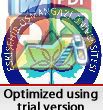 ESOGU INSTITUTE OF HEALTH SCIENCEDEPARTMENT OF INTERDISCIPLINARY NEUROSCIENCECOURSE INFORMATION FORMCOURSE LEVELPROGRAM QUTCOMESPlace choose never(1), few(2) or many(3) regarding your course ESOGÜ INSTITUTE OF HEALTH SCIENCEDEPARTMENT OF INTERDISCIPLINARY NEUROSCIENCE     COURSE INFORMATION FORMCOURSE LEVELPROGRAM QUTCOMESPlace choose never(1), few(2) or many(3) regarding your course ESOGU INSTITUTE OF HEALTH SCIENCEDEPARTMENT OF INTERDISCIPLINARY NEUROSCIENCECOURSE INFORMATION FORMCOURSE LEVELPROGRAM QUTCOMESPlace choose never(1), few(2) or many(3) regarding your course ESOGU INSTITUTE OF HEALTH SCIENCEDEPARTMENT OF INTERDISCIPLINARY NEUROSCIENCECOURSE INFORMATION FORMCOURSE LEVELPROGRAM QUTCOMESPlace choose never(1), few(2) or many(3) regarding your course ESOGU INSTITUTE OF HEALTH SCIENCEDEPARTMENT OF INTERDISCIPLINARY NEUROSCIENCECOURSE INFORMATION FORMCOURSE LEVELPROGRAM QUTCOMESPlace choose never(1), few(2) or many(3) regarding your course ESOGU INSTITUTE OF HEALTH SCIENCEDEPARTMENT OF INTERDISCIPLINARY NEUROSCIENCECOURSE INFORMATION FORMCOURSE LEVELPROGRAM QUTCOMESPlace choose never(1), few(2) or many(3) regarding your course ESOGU INSTITUTE OF HEALTH SCIENCE                                DEPARTMENT OF INTERDISCIPLINARY NEUROSCIENCECOURSE INFORMATION FORMCOURSE LEVEL                                            ESOGU INSTITUTE OF HEALTH SCIENCEDEPARTMENT OF INTERDISCIPLINARY NEUROSCIENCECOURSE INFORMATION FORMCOURSE LEVELESOGU INSTITUTE OF HEALTH SCIENCEDEPARTMENT OF INTERDISCIPLINARY NEUROSCIENCECOURSE INFORMATION FORMCOURSE LEVELPROGRAM QUTCOMESPlace choose never(1), few(2) or many(3) regarding your course ESOGÜ ENSTITUTE OF HEALTH SCIENCEDEPARTMENT OF  INTERDISCIPLINARY NEUROSCIENCE COURSE INFORMATION FORMCOURSE LEVELPROGRAM QUTCOMESPlace choose never(1), few(2) or many(3) regarding your course ESOGÜ ENSTITUTE OF HEALTH SCIENCEDEPARTMENT OF INTERDISCIPLINARY NEUROSCIENCE COURSE INFORMATION FORMCOURSE LEVELPROGRAM QUTCOMESPlace choose never(1), few(2) or many(3) regarding your course ESOGU INSTITUTE OF HEALTH SCIENCEDEPARTMENT OF INTERDISCIPLINARY NEUROSCIENCECOURSE INFORMATION FORMCOURSE LEVELPROGRAM QUTCOMESPlace choose never(1), few(2) or many(3) regarding your course DEPARTMENT OF INTERDISCIPLINARY NEUROSCIENCE Master of Science (MSc) ProgrammeDEPARTMENT OF INTERDISCIPLINARY NEUROSCIENCE Master of Science (MSc) ProgrammeDEPARTMENT OF INTERDISCIPLINARY NEUROSCIENCE Master of Science (MSc) ProgrammeDEPARTMENT OF INTERDISCIPLINARY NEUROSCIENCE Master of Science (MSc) ProgrammeDEPARTMENT OF INTERDISCIPLINARY NEUROSCIENCE Master of Science (MSc) ProgrammeDEPARTMENT OF INTERDISCIPLINARY NEUROSCIENCE Master of Science (MSc) ProgrammeCodeCourse NameECTST+P+LC/ELanguageFall SemesterFall SemesterFall SemesterFall SemesterFall SemesterFall Semester522603201BIOPHYSICAL APPROACH  TO NEUROSCIENCE7,53+0+0ELECTİVETURKISH522603202CELLULAR AND MOLECULAR NEUROBİOLOGY7,53+0+0COMPULSORYTURKISH522603204DEVELOPMENT AND HISTOLOGY OF NERVOUS TİSSUE7,52+0+0ELECTIVETURKISH522603205NEUROPSYCHOPHARMACOLOGY I7,53+0+0ELECTİVETURKISH521303205NEURONAL AND HORMONAL CONTROL MECHANİSMS7,53+0+0ELECTIVETURKISH521803205BIOLOGICAL BASIS OF HUMAN BEHAVIORS7,53+0+0ELECTIVETURKISH522601700SPECIALITY FIELD  COURSE53+0+0COMPULSORYTURKISHSpring SemesterSpring SemesterSpring SemesterSpring SemesterSpring SemesterSpring Semester522604201NERVE PHYSIOLOGY7,53+0+0ELECTIVETURKISH522604202NEUROPSYCHOPHARMACOLOGY II7,53+0+0ELECTİVETURKISH522604203NEUROGENETIC7,52+1+0ELECTIVETURKISH521204202BASIC PRINCIPLES IN NEUROSCIENCE7,52+2+0ELECTIVETURKISH521204210ANATOMY OF THE NERVOUS SYSTEM7,53+2+0ELECTIVETURKISH521704204TRANSMISSION MECHANISMS İN NERVOUS SYSTEM7,53+0+0ELECTIVETURKISH522601700SPECIALITY FIELD COURSE53+0+0COMPULSORYTURKISHCOURSE CODE:522603201522603201DEPARTMENT: INTERDISCIPLINARY NEUROSCIENCEDEPARTMENT: INTERDISCIPLINARY NEUROSCIENCEDEPARTMENT: INTERDISCIPLINARY NEUROSCIENCEDEPARTMENT: INTERDISCIPLINARY NEUROSCIENCECOURSE NAME:BIOPHYSICAL APPROACH TO NEUROSCIENCEBIOPHYSICAL APPROACH TO NEUROSCIENCEINSTRUCTOR NAMEINSTRUCTOR NAMECOURSE LANGUAGETurkish:  XEnglish: COURSE LANGUAGETurkish:  XEnglish: Course CatagoryCourse CatagoryCourse CatagoryINSTRUCTOR NAMEINSTRUCTOR NAMECOURSE LANGUAGETurkish:  XEnglish: COURSE LANGUAGETurkish:  XEnglish: TechnicalMedicalOther(……)Prof.Dr. Ferhan ESENProf.Dr. Ferhan ESENXPROPAEDEUTICM.SC.Ph.D.COURSE OF PROVINCEXSEMESTERWEEKLY COURSE PERIODWEEKLY COURSE PERIODWEEKLY COURSE PERIODWEEKLY COURSE PERIODCOURSE OFCOURSE OFCOURSE OFCOURSE OFSEMESTERTheoricPracticePracticeLaboratoryCreditECTSTYPETYPESpring Autumn  X3 0 00 37,5 COMPULSORY         ELECTIVECOMPULSORY         ELECTIVEASSESMENT CRITERIAASSESMENT CRITERIAASSESMENT CRITERIAASSESMENT CRITERIAASSESMENT CRITERIAASSESMENT CRITERIAASSESMENT CRITERIAASSESMENT CRITERIAASSESMENT CRITERIAMID-TERMMID-TERMMID-TERMACTIVITYACTIVITYACTIVITYACTIVITYQuantityPercentage (%)MID-TERMMID-TERMMID-TERM1st Mid-Term1st Mid-Term1st Mid-Term1st Mid-TermMID-TERMMID-TERMMID-TERM2 nd Mid- Term2 nd Mid- Term2 nd Mid- Term2 nd Mid- TermMID-TERMMID-TERMMID-TERMQuizQuizQuizQuiz150MID-TERMMID-TERMMID-TERMHomeworkHomeworkHomeworkHomeworkMID-TERMMID-TERMMID-TERMProjectProjectProjectProjectMID-TERMMID-TERMMID-TERMOral ExamOral ExamOral ExamOral ExamMID-TERMMID-TERMMID-TERMOther (………)Other (………)Other (………)Other (………)FINALFINALFINALQuizQuizQuizQuizFINALFINALFINALHomeworkHomeworkHomeworkHomeworkFINALFINALFINALProjectProjectProjectProjectFINALFINALFINALOral ExamOral ExamOral ExamOral Exam150FINALFINALFINALOther(……………….)Other(……………….)Other(……………….)Other(……………….)MAKE-UP EXAMMAKE-UP EXAMMAKE-UP EXAMOralOralOralWrittenOral and WrittenMultiple ChoiceMAKE-UP EXAMMAKE-UP EXAMMAKE-UP EXAMXXXPREREQUISITE(S)PREREQUISITE(S)PREREQUISITE(S)COURSE CONTENTCOURSE CONTENTCOURSE CONTENTInvestigation of the basic concepts of the neuroscienceInvestigation of the basic concepts of the neuroscienceInvestigation of the basic concepts of the neuroscienceInvestigation of the basic concepts of the neuroscienceInvestigation of the basic concepts of the neuroscienceInvestigation of the basic concepts of the neuroscienceCOURSE AIMSCOURSE AIMSCOURSE AIMSTo teach the basic functioning mechanisms of the nervous system and provide general information about the functional and anatomical structure of the nervous systemTo teach the basic functioning mechanisms of the nervous system and provide general information about the functional and anatomical structure of the nervous systemTo teach the basic functioning mechanisms of the nervous system and provide general information about the functional and anatomical structure of the nervous systemTo teach the basic functioning mechanisms of the nervous system and provide general information about the functional and anatomical structure of the nervous systemTo teach the basic functioning mechanisms of the nervous system and provide general information about the functional and anatomical structure of the nervous systemTo teach the basic functioning mechanisms of the nervous system and provide general information about the functional and anatomical structure of the nervous systemCOURSE OBJECTIVESCOURSE OBJECTIVESCOURSE OBJECTIVESAcquisition of the basic knowledge necessary to understand the Neuroscience topicsAcquisition of the basic knowledge necessary to understand the Neuroscience topicsAcquisition of the basic knowledge necessary to understand the Neuroscience topicsAcquisition of the basic knowledge necessary to understand the Neuroscience topicsAcquisition of the basic knowledge necessary to understand the Neuroscience topicsAcquisition of the basic knowledge necessary to understand the Neuroscience topicsTEXTBOOK(S)TEXTBOOK(S)TEXTBOOK(S)Essentials of neural science and behavior: Kandel ER, Schwartz,JH, Jessell TM, Appleteon&Lange, 1995.Essentials of neural science and behavior: Kandel ER, Schwartz,JH, Jessell TM, Appleteon&Lange, 1995.Essentials of neural science and behavior: Kandel ER, Schwartz,JH, Jessell TM, Appleteon&Lange, 1995.Essentials of neural science and behavior: Kandel ER, Schwartz,JH, Jessell TM, Appleteon&Lange, 1995.Essentials of neural science and behavior: Kandel ER, Schwartz,JH, Jessell TM, Appleteon&Lange, 1995.Essentials of neural science and behavior: Kandel ER, Schwartz,JH, Jessell TM, Appleteon&Lange, 1995.REFERENCESREFERENCESREFERENCES                                COURSE SYLLABUS                                COURSE SYLLABUSWEEK   DATESUBJECTS/TOPICS1Particle transport through the cell membrane2Ion channels3Resting membrane potential4Electrotonic potentials5Action potential6Voltage and Patch-Clamp Techniques7Signaling between nerve cells8Mid-term examination9Chemical synaptic transmission (Quantal analysis of neurotransmission)10Electrical synaptic transmission11Excitatory postsynaptic potentials12Inhibitory postsynaptic potentials13Biophysical view of the chemical senses14Biophysical view of the vision and hearing15Biological control16ReviewNO1231gather as well as apply knowledge of health sciencesgather as well as apply knowledge of health sciencesX2ask scientific questions and form hypothesisask scientific questions and form hypothesisX3search and interpret scientific literaturesearch and interpret scientific literatureX4design and conduct experiments as well as analyze and interpret the datadesign and conduct experiments as well as analyze and interpret the dataX5learn how to use the experimental equipment effectivelylearn how to use the experimental equipment effectivelyX6function on multi-disciplinary teamsfunction on multi-disciplinary teamsX7identify, formulate, and solve medical problemsidentify, formulate, and solve medical problemsX8use computer effectively both in conducting the experiments and analyzing the datause computer effectively both in conducting the experiments and analyzing the dataX9understand the impact of experimental solutions on national and international sciencesunderstand the impact of experimental solutions on national and international sciencesX10use effective written and oral communication/presentation skillsuse effective written and oral communication/presentation skillsX11get an understanding of  professional and ethical responsibilityget an understanding of  professional and ethical responsibilityX12get a recognition of the need for, and an ability to engage in lifelong learningget a recognition of the need for, and an ability to engage in lifelong learningX13Know basic medical  themesKnow basic medical  themesX14get a skill to place basic themes in  center of ethical problemsget a skill to place basic themes in  center of ethical problemsXInstructor NameSignProf.Dr.Ferhan ESENInstructor NameSignProf.Dr.Ferhan ESENDate12.04.2013Date12.04.2013Date12.04.2013Date12.04.2013COURSE CODE:  : 522603202: 522603202DEPARTMENT: INTERDISCIPLINARY NEUROSCIENCEDEPARTMENT: INTERDISCIPLINARY NEUROSCIENCEDEPARTMENT: INTERDISCIPLINARY NEUROSCIENCEDEPARTMENT: INTERDISCIPLINARY NEUROSCIENCECOURSE NAME:CELLULAR AND MOLECULAR NEUROBIOLOGYCELLULAR AND MOLECULAR NEUROBIOLOGYCELLULAR AND MOLECULAR NEUROBIOLOGYCELLULAR AND MOLECULAR NEUROBIOLOGYCELLULAR AND MOLECULAR NEUROBIOLOGYCELLULAR AND MOLECULAR NEUROBIOLOGYINSTRUCTOR NAMEINSTRUCTOR NAMECOURSE LANGUAGETurkish:  XEnglish: COURSE LANGUAGETurkish:  XEnglish: Course CatagoryCourse CatagoryCourse CatagoryINSTRUCTOR NAMEINSTRUCTOR NAMECOURSE LANGUAGETurkish:  XEnglish: COURSE LANGUAGETurkish:  XEnglish: TechnicalMedicalOther(……)Doç. Dr. Didem TURGUT COŞANDoç. Dr. Didem TURGUT COŞANXPROPAEDEUTICM.SC.Ph.D.COURSE OF PROVINCEXSEMESTERWEEKLY COURSE PERIODWEEKLY COURSE PERIODWEEKLY COURSE PERIODWEEKLY COURSE PERIODCOURSE OFCOURSE OFCOURSE OFCOURSE OFSEMESTERTheoricPracticePracticeLaboratoryCreditECTSTYPETYPESpring Autumn  X 30 0  03 7,5COMPULSORY         ELECTIVE               X               COMPULSORY         ELECTIVE               X               ASSESMENT CRITERIAASSESMENT CRITERIAASSESMENT CRITERIAASSESMENT CRITERIAASSESMENT CRITERIAASSESMENT CRITERIAASSESMENT CRITERIAASSESMENT CRITERIAASSESMENT CRITERIAMID-TERMMID-TERMMID-TERMACTIVITYACTIVITYACTIVITYACTIVITYQuantityPercentage (%)MID-TERMMID-TERMMID-TERM1st Mid-Term1st Mid-Term1st Mid-Term1st Mid-Term1 30 MID-TERMMID-TERMMID-TERM2 nd Mid- Term2 nd Mid- Term2 nd Mid- Term2 nd Mid- TermMID-TERMMID-TERMMID-TERMQuizQuizQuizQuizMID-TERMMID-TERMMID-TERMHomeworkHomeworkHomeworkHomeworkMID-TERMMID-TERMMID-TERMProjectProjectProjectProject1  30MID-TERMMID-TERMMID-TERMOral ExamOral ExamOral ExamOral ExamMID-TERMMID-TERMMID-TERMOther (………)Other (………)Other (………)Other (………)FINALFINALFINALQuizQuizQuizQuizFINALFINALFINALHomeworkHomeworkHomeworkHomework140FINALFINALFINALProjectProjectProjectProjectFINALFINALFINALOral ExamOral ExamOral ExamOral ExamFINALFINALFINALOther(……………….)Other(……………….)Other(……………….)Other(……………….)MAKE-UP EXAMMAKE-UP EXAMMAKE-UP EXAMOralOralOralWrittenOral and WrittenMultiple ChoiceMAKE-UP EXAMMAKE-UP EXAMMAKE-UP EXAMxPREREQUISITE(S)PREREQUISITE(S)PREREQUISITE(S)COURSE CONTENTCOURSE CONTENTCOURSE CONTENTBiological structures and properties of nerve cells. Molecular functions of nerve cells. At the molecular level the interaction of neurons. Gap connections of neuronal cell. Molecular pathways of neurochemical message. Molecular mechanisms of secretion to neuron sinaps of neuro-hormones and neuro-transmitters. Microtubules proteins interact with microtubules and microtubule-dependent motor proteins in neurons. The importance of the changes in the molecular level in neurons in neurodegenerative conditions.Biological structures and properties of nerve cells. Molecular functions of nerve cells. At the molecular level the interaction of neurons. Gap connections of neuronal cell. Molecular pathways of neurochemical message. Molecular mechanisms of secretion to neuron sinaps of neuro-hormones and neuro-transmitters. Microtubules proteins interact with microtubules and microtubule-dependent motor proteins in neurons. The importance of the changes in the molecular level in neurons in neurodegenerative conditions.Biological structures and properties of nerve cells. Molecular functions of nerve cells. At the molecular level the interaction of neurons. Gap connections of neuronal cell. Molecular pathways of neurochemical message. Molecular mechanisms of secretion to neuron sinaps of neuro-hormones and neuro-transmitters. Microtubules proteins interact with microtubules and microtubule-dependent motor proteins in neurons. The importance of the changes in the molecular level in neurons in neurodegenerative conditions.Biological structures and properties of nerve cells. Molecular functions of nerve cells. At the molecular level the interaction of neurons. Gap connections of neuronal cell. Molecular pathways of neurochemical message. Molecular mechanisms of secretion to neuron sinaps of neuro-hormones and neuro-transmitters. Microtubules proteins interact with microtubules and microtubule-dependent motor proteins in neurons. The importance of the changes in the molecular level in neurons in neurodegenerative conditions.Biological structures and properties of nerve cells. Molecular functions of nerve cells. At the molecular level the interaction of neurons. Gap connections of neuronal cell. Molecular pathways of neurochemical message. Molecular mechanisms of secretion to neuron sinaps of neuro-hormones and neuro-transmitters. Microtubules proteins interact with microtubules and microtubule-dependent motor proteins in neurons. The importance of the changes in the molecular level in neurons in neurodegenerative conditions.Biological structures and properties of nerve cells. Molecular functions of nerve cells. At the molecular level the interaction of neurons. Gap connections of neuronal cell. Molecular pathways of neurochemical message. Molecular mechanisms of secretion to neuron sinaps of neuro-hormones and neuro-transmitters. Microtubules proteins interact with microtubules and microtubule-dependent motor proteins in neurons. The importance of the changes in the molecular level in neurons in neurodegenerative conditions.COURSE AIMSCOURSE AIMSCOURSE AIMSNerve cell biology is an area of ​​huge advances occurred in the last decade. Neurological sciences, modern biology to understand the activities of the brain is developing into the most dynamic area of ​​the cellular and molecular biological approaches. The main purpose of neurobiology, constituted the understanding of how the behavior of nerve cells. This is possible with the understanding of the cellular and molecular characteristics of neurons. In this course will be taught the structures and mechanisms of nerve cells and students will understand how they create these mechanisms.Nerve cell biology is an area of ​​huge advances occurred in the last decade. Neurological sciences, modern biology to understand the activities of the brain is developing into the most dynamic area of ​​the cellular and molecular biological approaches. The main purpose of neurobiology, constituted the understanding of how the behavior of nerve cells. This is possible with the understanding of the cellular and molecular characteristics of neurons. In this course will be taught the structures and mechanisms of nerve cells and students will understand how they create these mechanisms.Nerve cell biology is an area of ​​huge advances occurred in the last decade. Neurological sciences, modern biology to understand the activities of the brain is developing into the most dynamic area of ​​the cellular and molecular biological approaches. The main purpose of neurobiology, constituted the understanding of how the behavior of nerve cells. This is possible with the understanding of the cellular and molecular characteristics of neurons. In this course will be taught the structures and mechanisms of nerve cells and students will understand how they create these mechanisms.Nerve cell biology is an area of ​​huge advances occurred in the last decade. Neurological sciences, modern biology to understand the activities of the brain is developing into the most dynamic area of ​​the cellular and molecular biological approaches. The main purpose of neurobiology, constituted the understanding of how the behavior of nerve cells. This is possible with the understanding of the cellular and molecular characteristics of neurons. In this course will be taught the structures and mechanisms of nerve cells and students will understand how they create these mechanisms.Nerve cell biology is an area of ​​huge advances occurred in the last decade. Neurological sciences, modern biology to understand the activities of the brain is developing into the most dynamic area of ​​the cellular and molecular biological approaches. The main purpose of neurobiology, constituted the understanding of how the behavior of nerve cells. This is possible with the understanding of the cellular and molecular characteristics of neurons. In this course will be taught the structures and mechanisms of nerve cells and students will understand how they create these mechanisms.Nerve cell biology is an area of ​​huge advances occurred in the last decade. Neurological sciences, modern biology to understand the activities of the brain is developing into the most dynamic area of ​​the cellular and molecular biological approaches. The main purpose of neurobiology, constituted the understanding of how the behavior of nerve cells. This is possible with the understanding of the cellular and molecular characteristics of neurons. In this course will be taught the structures and mechanisms of nerve cells and students will understand how they create these mechanisms.COURSE OBJECTIVESCOURSE OBJECTIVESCOURSE OBJECTIVESThis course is aimed to understanding of the structure and function of nerve cells, nervous system diseases and understanding of the mechanisms at the cellular level.This course is aimed to understanding of the structure and function of nerve cells, nervous system diseases and understanding of the mechanisms at the cellular level.This course is aimed to understanding of the structure and function of nerve cells, nervous system diseases and understanding of the mechanisms at the cellular level.This course is aimed to understanding of the structure and function of nerve cells, nervous system diseases and understanding of the mechanisms at the cellular level.This course is aimed to understanding of the structure and function of nerve cells, nervous system diseases and understanding of the mechanisms at the cellular level.This course is aimed to understanding of the structure and function of nerve cells, nervous system diseases and understanding of the mechanisms at the cellular level.TEXTBOOK(S)TEXTBOOK(S)TEXTBOOK(S)An introduction to cellular and molecular neuroscience, Bryne Roberts, 2004, Elsevier.An introduction to cellular and molecular neuroscience, Bryne Roberts, 2004, Elsevier.An introduction to cellular and molecular neuroscience, Bryne Roberts, 2004, Elsevier.An introduction to cellular and molecular neuroscience, Bryne Roberts, 2004, Elsevier.An introduction to cellular and molecular neuroscience, Bryne Roberts, 2004, Elsevier.An introduction to cellular and molecular neuroscience, Bryne Roberts, 2004, Elsevier.REFERENCESREFERENCESREFERENCES (1) I. B. Levitan, L. K. Kaczmarek, 1997, The Neuron: Cell and Molecular Biology, Oxford University Press
(2) J. R. Cooper., F. E. Bloom, R. H. Roth, 1996, The Biochemical Basis of Neuropharmacology, Oxford University Press
(3) Gary Banker, 1998. Culturing Nerve Cells (Cellular and Molecular Neuroscience) (2nd edition), MIT Press
(4) Dale Purves, 2000. Neuroscience (2nd Bk&cdr edition), Sinauer Assoc.(5) L. Gordon, Fain,1999. Molecular and Cellular Physiology of Neurons, Harvard University Press
(6) W. Maxwell Cowan, 2000. Synapses. Johns Hopkins University Press (1) I. B. Levitan, L. K. Kaczmarek, 1997, The Neuron: Cell and Molecular Biology, Oxford University Press
(2) J. R. Cooper., F. E. Bloom, R. H. Roth, 1996, The Biochemical Basis of Neuropharmacology, Oxford University Press
(3) Gary Banker, 1998. Culturing Nerve Cells (Cellular and Molecular Neuroscience) (2nd edition), MIT Press
(4) Dale Purves, 2000. Neuroscience (2nd Bk&cdr edition), Sinauer Assoc.(5) L. Gordon, Fain,1999. Molecular and Cellular Physiology of Neurons, Harvard University Press
(6) W. Maxwell Cowan, 2000. Synapses. Johns Hopkins University Press (1) I. B. Levitan, L. K. Kaczmarek, 1997, The Neuron: Cell and Molecular Biology, Oxford University Press
(2) J. R. Cooper., F. E. Bloom, R. H. Roth, 1996, The Biochemical Basis of Neuropharmacology, Oxford University Press
(3) Gary Banker, 1998. Culturing Nerve Cells (Cellular and Molecular Neuroscience) (2nd edition), MIT Press
(4) Dale Purves, 2000. Neuroscience (2nd Bk&cdr edition), Sinauer Assoc.(5) L. Gordon, Fain,1999. Molecular and Cellular Physiology of Neurons, Harvard University Press
(6) W. Maxwell Cowan, 2000. Synapses. Johns Hopkins University Press (1) I. B. Levitan, L. K. Kaczmarek, 1997, The Neuron: Cell and Molecular Biology, Oxford University Press
(2) J. R. Cooper., F. E. Bloom, R. H. Roth, 1996, The Biochemical Basis of Neuropharmacology, Oxford University Press
(3) Gary Banker, 1998. Culturing Nerve Cells (Cellular and Molecular Neuroscience) (2nd edition), MIT Press
(4) Dale Purves, 2000. Neuroscience (2nd Bk&cdr edition), Sinauer Assoc.(5) L. Gordon, Fain,1999. Molecular and Cellular Physiology of Neurons, Harvard University Press
(6) W. Maxwell Cowan, 2000. Synapses. Johns Hopkins University Press (1) I. B. Levitan, L. K. Kaczmarek, 1997, The Neuron: Cell and Molecular Biology, Oxford University Press
(2) J. R. Cooper., F. E. Bloom, R. H. Roth, 1996, The Biochemical Basis of Neuropharmacology, Oxford University Press
(3) Gary Banker, 1998. Culturing Nerve Cells (Cellular and Molecular Neuroscience) (2nd edition), MIT Press
(4) Dale Purves, 2000. Neuroscience (2nd Bk&cdr edition), Sinauer Assoc.(5) L. Gordon, Fain,1999. Molecular and Cellular Physiology of Neurons, Harvard University Press
(6) W. Maxwell Cowan, 2000. Synapses. Johns Hopkins University Press (1) I. B. Levitan, L. K. Kaczmarek, 1997, The Neuron: Cell and Molecular Biology, Oxford University Press
(2) J. R. Cooper., F. E. Bloom, R. H. Roth, 1996, The Biochemical Basis of Neuropharmacology, Oxford University Press
(3) Gary Banker, 1998. Culturing Nerve Cells (Cellular and Molecular Neuroscience) (2nd edition), MIT Press
(4) Dale Purves, 2000. Neuroscience (2nd Bk&cdr edition), Sinauer Assoc.(5) L. Gordon, Fain,1999. Molecular and Cellular Physiology of Neurons, Harvard University Press
(6) W. Maxwell Cowan, 2000. Synapses. Johns Hopkins University Press                                COURSE SYLLABUS                                COURSE SYLLABUSWEEK   DATESUBJECTS/TOPICS1Biological structures and molecular properties of nerve cells2General functions of nerve cells at the molecular level3Molecular mechanisms of secretion to neuron sinaps of neuro-hormones and neuro-transmitters4The interaction of neurons at the molecular level5The role of protein phosphorylation in regulating neuronal cell growth and and the importance of neuronal signal transduction pathway6The importance of the mechanisms in neuronal cell of communication between cells with gap connections7Microtubules proteins interact with microtubules and microtubule-dependent motor proteins in neurons8The importance of mechanisms of neurodegeneration in cells9The importance of development of disease and changes in neurons in neurodegenerative conditions10Mechanisms of neuronal cell death 11Various cellular mechanisms and pathways in cell death12The importance in neuronal mechanism of cell death associated with free radical damage13The importance of repair and regeneration at the molecular level after injury to the nervous systemNO1231gather as well as apply knowledge of health sciences2ask scientific questions and form hypothesis3search and interpret scientific literature4design and conduct experiments as well as analyze and interpret the data5learn how to use the experimental equipment effectively6function on multi-disciplinary teams7identify, formulate, and solve medical problems8use computer effectively both in conducting the experiments and analyzing the data9understand the impact of experimental solutions on national and international sciences10use effective written and oral communication/presentation skills11get an understanding of  professional and ethical responsibility12get a recognition of the need for, and an ability to engage in lifelong learning13other (……………………………………….) 14other (……………………………………….)Instructor NameSignDoç. Dr. Didem TURGUT COŞANDate04.04.2013COURSE CODE:522603204522603204DEPARTMENT: INTERDISCIPLINARY NEUROSCIENCEDEPARTMENT: INTERDISCIPLINARY NEUROSCIENCEDEPARTMENT: INTERDISCIPLINARY NEUROSCIENCEDEPARTMENT: INTERDISCIPLINARY NEUROSCIENCECOURSE NAME:DEVELOPMENT AND HİSTOLOGY OF NERVOUS TISSUEDEVELOPMENT AND HİSTOLOGY OF NERVOUS TISSUEINSTRUCTOR NAMEINSTRUCTOR NAMECOURSE LANGUAGETurkish:  XEnglish: COURSE LANGUAGETurkish:  XEnglish: Course CatagoryCourse CatagoryCourse CatagoryINSTRUCTOR NAMEINSTRUCTOR NAMECOURSE LANGUAGETurkish:  XEnglish: COURSE LANGUAGETurkish:  XEnglish: TechnicalMedicalOther(……)Prof. Dr. Varol ŞAHİNTÜRKProf. Dr. Varol ŞAHİNTÜRKXPROPAEDEUTICM.SC.Ph.D.COURSE OF PROVINCEXSEMESTERWEEKLY COURSE PERIODWEEKLY COURSE PERIODWEEKLY COURSE PERIODCOURSE OFCOURSE OFCOURSE OFCOURSE OFSEMESTERTheoricPracticeLaboratoryCreditECTSTYPETYPESpring Autumn  X2 00 27,5COMPULSORY         ELECTIVE                                     XCOMPULSORY         ELECTIVE                                     XASSESMENT CRITERIAASSESMENT CRITERIAASSESMENT CRITERIAASSESMENT CRITERIAASSESMENT CRITERIAASSESMENT CRITERIAASSESMENT CRITERIAASSESMENT CRITERIAMID-TERMMID-TERMMID-TERMACTIVITYACTIVITYACTIVITYQuantityPercentage (%)MID-TERMMID-TERMMID-TERM1st Mid-Term1st Mid-Term1st Mid-TermMID-TERMMID-TERMMID-TERM2 nd Mid- Term2 nd Mid- Term2 nd Mid- TermMID-TERMMID-TERMMID-TERMQuizQuizQuizMID-TERMMID-TERMMID-TERMHomeworkHomeworkHomeworkMID-TERMMID-TERMMID-TERMProjectProjectProjectMID-TERMMID-TERMMID-TERMOral ExamOral ExamOral Exam150MID-TERMMID-TERMMID-TERMOther (………)Other (………)Other (………)FINALFINALFINALQuizQuizQuizFINALFINALFINALHomeworkHomeworkHomeworkFINALFINALFINALProjectProjectProjectFINALFINALFINALOral ExamOral ExamOral Exam150FINALFINALFINALOther(……………….)Other(……………….)Other(……………….)MAKE-UP EXAMMAKE-UP EXAMMAKE-UP EXAMOralOralWrittenOral and WrittenMultiple ChoiceMAKE-UP EXAMMAKE-UP EXAMMAKE-UP EXAMXXPREREQUISITE(S)PREREQUISITE(S)PREREQUISITE(S)COURSE CONTENTCOURSE CONTENTCOURSE CONTENTDevelopmental and histological futures of nervous tissueDevelopmental and histological futures of nervous tissueDevelopmental and histological futures of nervous tissueDevelopmental and histological futures of nervous tissueDevelopmental and histological futures of nervous tissueCOURSE AIMSCOURSE AIMSCOURSE AIMSTeaching of development and histology of nervous tissueTeaching of development and histology of nervous tissueTeaching of development and histology of nervous tissueTeaching of development and histology of nervous tissueTeaching of development and histology of nervous tissueCOURSE OBJECTIVESCOURSE OBJECTIVESCOURSE OBJECTIVESTo prepare to understanding of abnormal developmental and microscopic structures of nervous tissue via teaching their normal structuresTo prepare to understanding of abnormal developmental and microscopic structures of nervous tissue via teaching their normal structuresTo prepare to understanding of abnormal developmental and microscopic structures of nervous tissue via teaching their normal structuresTo prepare to understanding of abnormal developmental and microscopic structures of nervous tissue via teaching their normal structuresTo prepare to understanding of abnormal developmental and microscopic structures of nervous tissue via teaching their normal structuresTEXTBOOK(S)TEXTBOOK(S)TEXTBOOK(S)Embriyoloji ve doğum defektlerinin temelleri, Çeviri editörü: Sevda Müftüoğlu, 7. Baskıdan çeviri, Güneş Kitabevi, 2009.Histology A Text and Atlas, Michael H. Ross and Wojciech Pawlina, sixth edition, Wolters kluwer Lippincott Williams & Wilkins, 2011.Embriyoloji ve doğum defektlerinin temelleri, Çeviri editörü: Sevda Müftüoğlu, 7. Baskıdan çeviri, Güneş Kitabevi, 2009.Histology A Text and Atlas, Michael H. Ross and Wojciech Pawlina, sixth edition, Wolters kluwer Lippincott Williams & Wilkins, 2011.Embriyoloji ve doğum defektlerinin temelleri, Çeviri editörü: Sevda Müftüoğlu, 7. Baskıdan çeviri, Güneş Kitabevi, 2009.Histology A Text and Atlas, Michael H. Ross and Wojciech Pawlina, sixth edition, Wolters kluwer Lippincott Williams & Wilkins, 2011.Embriyoloji ve doğum defektlerinin temelleri, Çeviri editörü: Sevda Müftüoğlu, 7. Baskıdan çeviri, Güneş Kitabevi, 2009.Histology A Text and Atlas, Michael H. Ross and Wojciech Pawlina, sixth edition, Wolters kluwer Lippincott Williams & Wilkins, 2011.Embriyoloji ve doğum defektlerinin temelleri, Çeviri editörü: Sevda Müftüoğlu, 7. Baskıdan çeviri, Güneş Kitabevi, 2009.Histology A Text and Atlas, Michael H. Ross and Wojciech Pawlina, sixth edition, Wolters kluwer Lippincott Williams & Wilkins, 2011.REFERENCESREFERENCESREFERENCES                                COURSE SYLLABUS                                COURSE SYLLABUSWEEK   DATESUBJECTS/TOPICS1Human developmental stages (first week)2Human developmental stages (second week)3Human developmental stages (third week)4Human developmental stages (third week)5Embryonic germ layers6Mid-term examination7Futures and derivatives of ectoderm8Initial development stages of nervous system9Development of neural plaque and neural tube10Futures of neuroepithelium11Derivatives of neural crest12Neuron structure13Types of neurons14Neuroglial cells15General futures of nervous tissue16Final examNO1231gather as well as apply knowledge of health sciencesX2ask scientific questions and form hypothesisX3search and interpret scientific literatureX4design and conduct experiments as well as analyze and interpret the dataX5learn how to use the experimental equipment effectivelyX6function on multi-disciplinary teamsX7identify, formulate, and solve medical problemsX8use computer effectively both in conducting the experiments and analyzing the dataX9understand the impact of experimental solutions on national and international sciencesX10use effective written and oral communication/presentation skillsX11get an understanding of  professional and ethical responsibilityX12get a recognition of the need for, and an ability to engage in lifelong learningX13Know basic medical  themesX14get a skill to place basic themes in  centre of ethical problemsXInstructor NameSignProf. Dr. Varol ŞAHİNTÜRK                                                                                                Date12.04.2013COURSE CODE:521303205521303205DEPARTMENT: PHYSIOLOGYDEPARTMENT: PHYSIOLOGYDEPARTMENT: PHYSIOLOGYDEPARTMENT: PHYSIOLOGYCOURSE NAME:NEURONAL AND HORMONAL CONTROL MECHANISMSNEURONAL AND HORMONAL CONTROL MECHANISMSINSTRUCTOR NAMEProf. Dr. Ziya KAYGISIZINSTRUCTOR NAMEProf. Dr. Ziya KAYGISIZCOURSE LANGUAGETurkish:  XEnglish: COURSE LANGUAGETurkish:  XEnglish: Course CatagoryCourse CatagoryCourse CatagoryINSTRUCTOR NAMEProf. Dr. Ziya KAYGISIZINSTRUCTOR NAMEProf. Dr. Ziya KAYGISIZCOURSE LANGUAGETurkish:  XEnglish: COURSE LANGUAGETurkish:  XEnglish: TechnicalMedicalOther(……)XPROPAEDEUTICM.SC.Ph.D.COURSE OF PROVINCEXSEMESTERWEEKLY COURSE PERIODWEEKLY COURSE PERIODWEEKLY COURSE PERIODCOURSE OFCOURSE OFCOURSE OFCOURSE OFSEMESTERTheoricPracticeLaboratoryCreditECTSTYPETYPESpring Autumm X   30 3 7,5   COMPULSORY         ELECTIVE                                           XCOMPULSORY         ELECTIVE                                           XASSESMENT CRITERIAASSESMENT CRITERIAASSESMENT CRITERIAASSESMENT CRITERIAASSESMENT CRITERIAASSESMENT CRITERIAASSESMENT CRITERIAASSESMENT CRITERIAMID-TERMMID-TERMMID-TERMACTIVITYACTIVITYACTIVITYQuantityPercentage (%)MID-TERMMID-TERMMID-TERM1st Mid-Term1st Mid-Term1st Mid-Term1  50MID-TERMMID-TERMMID-TERM2 nd Mid- Term2 nd Mid- Term2 nd Mid- TermMID-TERMMID-TERMMID-TERMQuizQuizQuizMID-TERMMID-TERMMID-TERMHomeworkHomeworkHomeworkMID-TERMMID-TERMMID-TERMProjectProjectProjectMID-TERMMID-TERMMID-TERMOral ExamOral ExamOral ExamMID-TERMMID-TERMMID-TERMOther (Final Written………)Other (Final Written………)Other (Final Written………)FINALFINALFINALQuizQuizQuizFINALFINALFINALHomeworkHomeworkHomeworkFINALFINALFINALProjectProjectProjectFINALFINALFINALOral ExamOral ExamOral ExamFINALFINALFINALOther(…Final Written…………….)Other(…Final Written…………….)Other(…Final Written…………….)150MAKE-UP EXAMMAKE-UP EXAMMAKE-UP EXAMOralOralWrittenOral and WrittenMultiple ChoiceMAKE-UP EXAMMAKE-UP EXAMMAKE-UP EXAMXPREREQUISITE(S)PREREQUISITE(S)PREREQUISITE(S)COURSE CONTENTCOURSE CONTENTCOURSE CONTENT Neuronal and hormonal control mechanisms Neuronal and hormonal control mechanisms Neuronal and hormonal control mechanisms Neuronal and hormonal control mechanisms Neuronal and hormonal control mechanismsCOURSE AIMSCOURSE AIMSCOURSE AIMS To teach neuronal and hormonal control mechanisms To teach neuronal and hormonal control mechanisms To teach neuronal and hormonal control mechanisms To teach neuronal and hormonal control mechanisms To teach neuronal and hormonal control mechanismsCOURSE OBJECTIVESCOURSE OBJECTIVESCOURSE OBJECTIVES To answer the questions about neuronal and hormonal control mechanisms To answer the questions about neuronal and hormonal control mechanisms To answer the questions about neuronal and hormonal control mechanisms To answer the questions about neuronal and hormonal control mechanisms To answer the questions about neuronal and hormonal control mechanismsTEXTBOOK(S)TEXTBOOK(S)TEXTBOOK(S) Baret K. Ganong’s Review of Medical Physiology, 23 Edition Mac GrawHill, Lange, 2010. Hall JE. Guyton and Hall Textbook of Medical Physiology, 12th Edition, Saunders, Elsevier,2011. Baret K. Ganong’s Review of Medical Physiology, 23 Edition Mac GrawHill, Lange, 2010. Hall JE. Guyton and Hall Textbook of Medical Physiology, 12th Edition, Saunders, Elsevier,2011. Baret K. Ganong’s Review of Medical Physiology, 23 Edition Mac GrawHill, Lange, 2010. Hall JE. Guyton and Hall Textbook of Medical Physiology, 12th Edition, Saunders, Elsevier,2011. Baret K. Ganong’s Review of Medical Physiology, 23 Edition Mac GrawHill, Lange, 2010. Hall JE. Guyton and Hall Textbook of Medical Physiology, 12th Edition, Saunders, Elsevier,2011. Baret K. Ganong’s Review of Medical Physiology, 23 Edition Mac GrawHill, Lange, 2010. Hall JE. Guyton and Hall Textbook of Medical Physiology, 12th Edition, Saunders, Elsevier,2011.REFERENCESREFERENCESREFERENCES                                COURSE SYLLABUS                                COURSE SYLLABUSWEEK   DATESUBJECTS/TOPICS1Neuron types, glial cells, neurotrophins2Synapses3Neurotransmitters4Sensory receptors5Reflexes6Sensory pathways7Control of posture and movement,motor areas8Midterm exam9Cerebellum and basal ganglia10Hypothalamus, limbic system, autonomic nervous system11Pituitary hormones12Thyroid hormones13Adrenocortical hormones14Pancreas hormones15Gonadal hormones, calcium and phosphate metabolism and hormonlar16Final examNO1231gather as well as apply knowledge of health sciences X2ask scientific questions and form hypothesisX3search and interpret scientific literatureX 4design and conduct experiments as well as analyze and interpret the dataX 5learn how to use the experimental equipment effectively X6function on multi-disciplinary teamsX7identify, formulate, and solve medical problemsX 8use computer effectively both in conducting the experiments and analyzing the dataX 9understand the impact of experimental solutions on national and international sciencesX10use effective written and oral communication/presentation skills X11get an understanding of  professional and ethical responsibility X12get a recognition of the need for, and an ability to engage in lifelong learningXInstructor NameSignProf. Dr. Ziya KAYGISIZ                                                                                                Date                                                                                         15.11.2012COURSE CODE:521803205DEPARTMENT: PSYCHIATRYDEPARTMENT: PSYCHIATRYDEPARTMENT: PSYCHIATRYCOURSE NAME:BIOLOGICAL BASIS OF HUMAN BEHAVIORSINSTRUCTOR NAMECOURSE LANGUAGETurkish:  XEnglish: Course CatagoryCourse CatagoryCourse CatagoryINSTRUCTOR NAMECOURSE LANGUAGETurkish:  XEnglish: TechnicalMedicalOther(……)Prof. Dr. Cem KAPTANOĞLUXPROPAEDEUTICM.SC.Ph.D.COURSE OF PROVINCEXSEMESTERWEEKLY COURSE PERIODWEEKLY COURSE PERIODWEEKLY COURSE PERIODWEEKLY COURSE PERIODCOURSE OFCOURSE OFCOURSE OFCOURSE OFSEMESTERTheoricPracticePracticeLaboratoryCreditECTSTYPETYPESpring Autumn X 33 7,5COMPULSORY         ELECTIVE                                        X                COMPULSORY         ELECTIVE                                        X                ASSESMENT CRITERIAASSESMENT CRITERIAASSESMENT CRITERIAASSESMENT CRITERIAASSESMENT CRITERIAASSESMENT CRITERIAASSESMENT CRITERIAASSESMENT CRITERIAASSESMENT CRITERIAMID-TERMMID-TERMMID-TERMMID-TERMACTIVITYACTIVITYACTIVITYQuantityPercentage (%)MID-TERMMID-TERMMID-TERMMID-TERM1st Mid-Term1st Mid-Term1st Mid-TermMID-TERMMID-TERMMID-TERMMID-TERM2 nd Mid- Term2 nd Mid- Term2 nd Mid- TermMID-TERMMID-TERMMID-TERMMID-TERMQuizQuizQuizMID-TERMMID-TERMMID-TERMMID-TERMHomeworkHomeworkHomework1 40  MID-TERMMID-TERMMID-TERMMID-TERMProjectProjectProjectMID-TERMMID-TERMMID-TERMMID-TERMOral ExamOral ExamOral ExamMID-TERMMID-TERMMID-TERMMID-TERMOther (………)Other (………)Other (………)FINALFINALFINALFINALQuizQuizQuizFINALFINALFINALFINALHomeworkHomeworkHomeworkFINALFINALFINALFINALProjectProjectProject160FINALFINALFINALFINALOral ExamOral ExamOral ExamFINALFINALFINALFINALOther(……………….)Other(……………….)Other(……………….)MAKE-UP EXAMMAKE-UP EXAMMAKE-UP EXAMMAKE-UP EXAMOralOralWrittenOral and WrittenMultiple ChoiceMAKE-UP EXAMMAKE-UP EXAMMAKE-UP EXAMMAKE-UP EXAM100100PREREQUISITE(S)PREREQUISITE(S)PREREQUISITE(S)PREREQUISITE(S)COURSE CONTENTCOURSE CONTENTCOURSE CONTENTCOURSE CONTENTBiological roots of human behaviours discussed in terms of evolutionary, filogenetic and neuroscientific findings.Biological roots of human behaviours discussed in terms of evolutionary, filogenetic and neuroscientific findings.Biological roots of human behaviours discussed in terms of evolutionary, filogenetic and neuroscientific findings.Biological roots of human behaviours discussed in terms of evolutionary, filogenetic and neuroscientific findings.Biological roots of human behaviours discussed in terms of evolutionary, filogenetic and neuroscientific findings.COURSE AIMSCOURSE AIMSCOURSE AIMSCOURSE AIMSStudents will learn that biological basiscs of human behaviours are important but not sufficient to explain all dynamics of human behaviours. Students will learn that biological basiscs of human behaviours are important but not sufficient to explain all dynamics of human behaviours. Students will learn that biological basiscs of human behaviours are important but not sufficient to explain all dynamics of human behaviours. Students will learn that biological basiscs of human behaviours are important but not sufficient to explain all dynamics of human behaviours. Students will learn that biological basiscs of human behaviours are important but not sufficient to explain all dynamics of human behaviours. COURSE OBJECTIVESCOURSE OBJECTIVESCOURSE OBJECTIVESCOURSE OBJECTIVESMain aim of this course is to teach students those neuroscientific aspects of human behaviours and their relations to psychic life of hman beings.Main aim of this course is to teach students those neuroscientific aspects of human behaviours and their relations to psychic life of hman beings.Main aim of this course is to teach students those neuroscientific aspects of human behaviours and their relations to psychic life of hman beings.Main aim of this course is to teach students those neuroscientific aspects of human behaviours and their relations to psychic life of hman beings.Main aim of this course is to teach students those neuroscientific aspects of human behaviours and their relations to psychic life of hman beings.TEXTBOOK(S)TEXTBOOK(S)TEXTBOOK(S)TEXTBOOK(S)Descardes Error by Antonio R. Damasio, Emotional Intelligence by Daniel Goleman.Descardes Error by Antonio R. Damasio, Emotional Intelligence by Daniel Goleman.Descardes Error by Antonio R. Damasio, Emotional Intelligence by Daniel Goleman.Descardes Error by Antonio R. Damasio, Emotional Intelligence by Daniel Goleman.Descardes Error by Antonio R. Damasio, Emotional Intelligence by Daniel Goleman.REFERENCESREFERENCESREFERENCESREFERENCESBrave New Brain by Nancy C. Andreasen.Brave New Brain by Nancy C. Andreasen.Brave New Brain by Nancy C. Andreasen.Brave New Brain by Nancy C. Andreasen.Brave New Brain by Nancy C. Andreasen.                                COURSE SYLLABUS                                COURSE SYLLABUS                                COURSE SYLLABUS                                COURSE SYLLABUS                                COURSE SYLLABUS                                COURSE SYLLABUS                                COURSE SYLLABUS                                COURSE SYLLABUSWEEK   DATE   DATESUBJECTS/TOPICSSUBJECTS/TOPICSSUBJECTS/TOPICSSUBJECTS/TOPICSSUBJECTS/TOPICSSUBJECTS/TOPICS1The Brain and Its FunctioningThe Brain and Its FunctioningThe Brain and Its FunctioningThe Brain and Its FunctioningThe Brain and Its FunctioningThe Brain and Its Functioning2The Brain and Its FunctioningThe Brain and Its FunctioningThe Brain and Its FunctioningThe Brain and Its FunctioningThe Brain and Its FunctioningThe Brain and Its Functioning3Revolution of Brain in Social EnvironmentRevolution of Brain in Social EnvironmentRevolution of Brain in Social EnvironmentRevolution of Brain in Social EnvironmentRevolution of Brain in Social EnvironmentRevolution of Brain in Social Environment4Revolution of Brain in Social EnvironmentRevolution of Brain in Social EnvironmentRevolution of Brain in Social EnvironmentRevolution of Brain in Social EnvironmentRevolution of Brain in Social EnvironmentRevolution of Brain in Social Environment5The Relationship Between Mental Formation and Biological EvolutionThe Relationship Between Mental Formation and Biological EvolutionThe Relationship Between Mental Formation and Biological EvolutionThe Relationship Between Mental Formation and Biological EvolutionThe Relationship Between Mental Formation and Biological EvolutionThe Relationship Between Mental Formation and Biological Evolution6The Relationship Between Mental Formation and Biological EvolutionThe Relationship Between Mental Formation and Biological EvolutionThe Relationship Between Mental Formation and Biological EvolutionThe Relationship Between Mental Formation and Biological EvolutionThe Relationship Between Mental Formation and Biological EvolutionThe Relationship Between Mental Formation and Biological Evolution7The Relationship Between Mental Formation and Biological EvolutionThe Relationship Between Mental Formation and Biological EvolutionThe Relationship Between Mental Formation and Biological EvolutionThe Relationship Between Mental Formation and Biological EvolutionThe Relationship Between Mental Formation and Biological EvolutionThe Relationship Between Mental Formation and Biological Evolution8Mid-term examMid-term examMid-term examMid-term examMid-term examMid-term exam9Biological Projections of EmotionBiological Projections of EmotionBiological Projections of EmotionBiological Projections of EmotionBiological Projections of EmotionBiological Projections of Emotion10Biological Projections of EmotionBiological Projections of EmotionBiological Projections of EmotionBiological Projections of EmotionBiological Projections of EmotionBiological Projections of Emotion11Biological Projections of EmotionBiological Projections of EmotionBiological Projections of EmotionBiological Projections of EmotionBiological Projections of EmotionBiological Projections of Emotion12Biological Projections of LanguageBiological Projections of LanguageBiological Projections of LanguageBiological Projections of LanguageBiological Projections of LanguageBiological Projections of Language13Biological Projections of LanguageBiological Projections of LanguageBiological Projections of LanguageBiological Projections of LanguageBiological Projections of LanguageBiological Projections of Language14Biological Projections of ThoughtBiological Projections of ThoughtBiological Projections of ThoughtBiological Projections of ThoughtBiological Projections of ThoughtBiological Projections of Thought15Biological Projections of ThoughtBiological Projections of ThoughtBiological Projections of ThoughtBiological Projections of ThoughtBiological Projections of ThoughtBiological Projections of Thought16Biological Projections of ThoughtBiological Projections of ThoughtBiological Projections of ThoughtBiological Projections of ThoughtBiological Projections of ThoughtBiological Projections of ThoughtNO1231gather as well as apply knowledge of health sciencesx2ask scientific questions and form hypothesisX3search and interpret scientific literatureX4design and conduct experiments as well as analyze and interpret the datax5learn how to use the experimental equipment effectivelyx6function on multi-disciplinary teamsX7identify, formulate, and solve medical problemsX8use computer effectively both in conducting the experiments and analyzing the datax9understand the impact of experimental solutions on national and international sciencesx10use effective written and oral communication/presentation skillsX11get an understanding of  professional and ethical responsibilityX12get a recognition of the need for, and an ability to engage in lifelong learningXInstructor NameSignProf. Dr. Cem KAPTANOĞLU                                                                                                Date30.11.2012COURSE CODE:522604201522604201DEPARTMENT: INTERDISCIPLINARY NEUROSCIENCEDEPARTMENT: INTERDISCIPLINARY NEUROSCIENCEDEPARTMENT: INTERDISCIPLINARY NEUROSCIENCEDEPARTMENT: INTERDISCIPLINARY NEUROSCIENCECOURSE NAME: NERVE PHYSIOLOGYNERVE PHYSIOLOGYINSTRUCTOR NAMEPro. Dr. Ziya KAYGISIZINSTRUCTOR NAMEPro. Dr. Ziya KAYGISIZCOURSE LANGUAGETurkish:  XEnglish: COURSE LANGUAGETurkish:  XEnglish: Course CatagoryCourse CatagoryCourse CatagoryINSTRUCTOR NAMEPro. Dr. Ziya KAYGISIZINSTRUCTOR NAMEPro. Dr. Ziya KAYGISIZCOURSE LANGUAGETurkish:  XEnglish: COURSE LANGUAGETurkish:  XEnglish: TechnicalMedicalOther(……)XPROPAEDEUTICM.SC.Ph.D.COURSE OF PROVINCEXSEMESTERWEEKLY COURSE PERIODWEEKLY COURSE PERIODWEEKLY COURSE PERIODWEEKLY COURSE PERIODCOURSE OFCOURSE OFCOURSE OFCOURSE OFSEMESTERTheoricPracticePracticeLaboratoryCreditECTSTYPETYPESpring XAutumn  3  0 03 7,5  COMPULSORY         ELECTIVE                                    XCOMPULSORY         ELECTIVE                                    XASSESMENT CRITERIAASSESMENT CRITERIAASSESMENT CRITERIAASSESMENT CRITERIAASSESMENT CRITERIAASSESMENT CRITERIAASSESMENT CRITERIAASSESMENT CRITERIAASSESMENT CRITERIAMID-TERMMID-TERMMID-TERMMID-TERMACTIVITYACTIVITYACTIVITYQuantityPercentage (%)MID-TERMMID-TERMMID-TERMMID-TERM1st Mid-Term1st Mid-Term1st Mid-Term1 50 MID-TERMMID-TERMMID-TERMMID-TERM2 nd Mid- Term2 nd Mid- Term2 nd Mid- TermMID-TERMMID-TERMMID-TERMMID-TERMQuizQuizQuizMID-TERMMID-TERMMID-TERMMID-TERMHomeworkHomeworkHomeworkMID-TERMMID-TERMMID-TERMMID-TERMProjectProjectProjectMID-TERMMID-TERMMID-TERMMID-TERMOral ExamOral ExamOral ExamMID-TERMMID-TERMMID-TERMMID-TERMOther (………)Other (………)Other (………)FINALFINALFINALFINALQuizQuizQuizFINALFINALFINALFINALHomeworkHomeworkHomeworkFINALFINALFINALFINALProjectProjectProjectFINALFINALFINALFINALOral ExamOral ExamOral ExamFINALFINALFINALFINALOther (…Final Written…………….)Other (…Final Written…………….)Other (…Final Written…………….)150MAKE-UP EXAMMAKE-UP EXAMMAKE-UP EXAMMAKE-UP EXAMOralOralWrittenOral and WrittenMultiple ChoiceMAKE-UP EXAMMAKE-UP EXAMMAKE-UP EXAMMAKE-UP EXAMXPREREQUISITE(S)PREREQUISITE(S)PREREQUISITE(S)PREREQUISITE(S)COURSE CONTENTCOURSE CONTENTCOURSE CONTENTCOURSE CONTENTPhysiology of the peripheral and central nervous systems Physiology of the peripheral and central nervous systems Physiology of the peripheral and central nervous systems Physiology of the peripheral and central nervous systems Physiology of the peripheral and central nervous systems COURSE AIMSCOURSE AIMSCOURSE AIMSCOURSE AIMS To teach  principle subjects of the peripheral and central nervous systems To teach  principle subjects of the peripheral and central nervous systems To teach  principle subjects of the peripheral and central nervous systems To teach  principle subjects of the peripheral and central nervous systems To teach  principle subjects of the peripheral and central nervous systemsCOURSE OBJECTIVESCOURSE OBJECTIVESCOURSE OBJECTIVESCOURSE OBJECTIVES To answer the questions about Membrane Potentials, Synapses, ,Reflexes, Sensations, Control of Posture and  Movement,  Cerebellum, Basal Ganglia, Hypotalamus, Autonomic  Nerveous System   To answer the questions about Membrane Potentials, Synapses, ,Reflexes, Sensations, Control of Posture and  Movement,  Cerebellum, Basal Ganglia, Hypotalamus, Autonomic  Nerveous System   To answer the questions about Membrane Potentials, Synapses, ,Reflexes, Sensations, Control of Posture and  Movement,  Cerebellum, Basal Ganglia, Hypotalamus, Autonomic  Nerveous System   To answer the questions about Membrane Potentials, Synapses, ,Reflexes, Sensations, Control of Posture and  Movement,  Cerebellum, Basal Ganglia, Hypotalamus, Autonomic  Nerveous System   To answer the questions about Membrane Potentials, Synapses, ,Reflexes, Sensations, Control of Posture and  Movement,  Cerebellum, Basal Ganglia, Hypotalamus, Autonomic  Nerveous System  TEXTBOOK(S)TEXTBOOK(S)TEXTBOOK(S)TEXTBOOK(S) Baret K. Ganong’s Review of Medical Physiology, 23 Edition Mc Graw Hill, Lange, 2010: Hall JE. Guyton and Hall Textbook of Medical Physiology, 12th Edition; Saunders; Elsevier, 2011. Baret K. Ganong’s Review of Medical Physiology, 23 Edition Mc Graw Hill, Lange, 2010: Hall JE. Guyton and Hall Textbook of Medical Physiology, 12th Edition; Saunders; Elsevier, 2011. Baret K. Ganong’s Review of Medical Physiology, 23 Edition Mc Graw Hill, Lange, 2010: Hall JE. Guyton and Hall Textbook of Medical Physiology, 12th Edition; Saunders; Elsevier, 2011. Baret K. Ganong’s Review of Medical Physiology, 23 Edition Mc Graw Hill, Lange, 2010: Hall JE. Guyton and Hall Textbook of Medical Physiology, 12th Edition; Saunders; Elsevier, 2011. Baret K. Ganong’s Review of Medical Physiology, 23 Edition Mc Graw Hill, Lange, 2010: Hall JE. Guyton and Hall Textbook of Medical Physiology, 12th Edition; Saunders; Elsevier, 2011.REFERENCESREFERENCESREFERENCESREFERENCESCOURSE SYLLABUSCOURSE SYLLABUSCOURSE SYLLABUSCOURSE SYLLABUSCOURSE SYLLABUSCOURSE SYLLABUSCOURSE SYLLABUSCOURSE SYLLABUSWEEK   DATE   DATESUBJECTS/TOPICSSUBJECTS/TOPICSSUBJECTS/TOPICSSUBJECTS/TOPICSSUBJECTS/TOPICSSUBJECTS/TOPICS1Overview of the nerve physiology Overview of the nerve physiology Overview of the nerve physiology Overview of the nerve physiology Overview of the nerve physiology Overview of the nerve physiology 2Membrane Potentials Membrane Potentials Membrane Potentials Membrane Potentials Membrane Potentials Membrane Potentials 3Stimulation of nerves and impulse transmissionStimulation of nerves and impulse transmissionStimulation of nerves and impulse transmissionStimulation of nerves and impulse transmissionStimulation of nerves and impulse transmissionStimulation of nerves and impulse transmission4Synaptic tranmissionSynaptic tranmissionSynaptic tranmissionSynaptic tranmissionSynaptic tranmissionSynaptic tranmission5Synaptic tranmissionSynaptic tranmissionSynaptic tranmissionSynaptic tranmissionSynaptic tranmissionSynaptic tranmission6Peripheral nerve physiologyPeripheral nerve physiologyPeripheral nerve physiologyPeripheral nerve physiologyPeripheral nerve physiologyPeripheral nerve physiology7ReflexesReflexesReflexesReflexesReflexesReflexes8Midterm ExamMidterm ExamMidterm ExamMidterm ExamMidterm ExamMidterm Exam9The physiology of the central nervous systemThe physiology of the central nervous systemThe physiology of the central nervous systemThe physiology of the central nervous systemThe physiology of the central nervous systemThe physiology of the central nervous system10Sensations Sensations Sensations Sensations Sensations Sensations 11 Reticular Formation, Sleep and Alert Behavior  Reticular Formation, Sleep and Alert Behavior  Reticular Formation, Sleep and Alert Behavior  Reticular Formation, Sleep and Alert Behavior  Reticular Formation, Sleep and Alert Behavior  Reticular Formation, Sleep and Alert Behavior 12Control of motor functions Control of motor functions Control of motor functions Control of motor functions Control of motor functions Control of motor functions 13Hypotalamus Hypotalamus Hypotalamus Hypotalamus Hypotalamus Hypotalamus 14Limbic system Limbic system Limbic system Limbic system Limbic system Limbic system 15Functions of the sympathetic and parasympathetic systemsFunctions of the sympathetic and parasympathetic systemsFunctions of the sympathetic and parasympathetic systemsFunctions of the sympathetic and parasympathetic systemsFunctions of the sympathetic and parasympathetic systemsFunctions of the sympathetic and parasympathetic systems16Final examFinal examFinal examFinal examFinal examFinal examNO1231gather as well as apply knowledge of health sciencesX2ask scientific questions and form hypothesisX3search and interpret scientific literatureX 4design and conduct experiments as well as analyze and interpret the dataX 5learn how to use the experimental equipment effectively X6function on multi-disciplinary teams X7identify, formulate, and solve medical problems X8use computer effectively both in conducting the experiments and analyzing the dataX 9understand the impact of experimental solutions on national and international sciencesX10use effective written and oral communication/presentation skillsX 11get an understanding of  professional and ethical responsibility X12get a recognition of the need for, and an ability to engage in lifelong learningX13other (……………………………………….) X14other (……………………………………….)XInstructor NameSignProf. Dr. Ziya KAYGISIZ                                                                                                Date                                                                                             15.04.2013COURSE CODE:521204202521204202DEPARTMENT: ANATOMYDEPARTMENT: ANATOMYDEPARTMENT: ANATOMYDEPARTMENT: ANATOMYCOURSE NAME:BACIS PRINCIPLES IN THE NEUROSCIENCEBACIS PRINCIPLES IN THE NEUROSCIENCEBACIS PRINCIPLES IN THE NEUROSCIENCEBACIS PRINCIPLES IN THE NEUROSCIENCEBACIS PRINCIPLES IN THE NEUROSCIENCEBACIS PRINCIPLES IN THE NEUROSCIENCEINSTRUCTOR NAMEProf.Dr. Emel ULUPINARINSTRUCTOR NAMEProf.Dr. Emel ULUPINARCOURSE LANGUAGETurkish:  XEnglish:   COURSE LANGUAGETurkish:  XEnglish:   Course CatagoryCourse CatagoryCourse CatagoryINSTRUCTOR NAMEProf.Dr. Emel ULUPINARINSTRUCTOR NAMEProf.Dr. Emel ULUPINARCOURSE LANGUAGETurkish:  XEnglish:   COURSE LANGUAGETurkish:  XEnglish:   TechnicalMedicalOther(……)INSTRUCTOR NAMEProf.Dr. Emel ULUPINARINSTRUCTOR NAMEProf.Dr. Emel ULUPINARXPROPAEDEUTICM.Sc.Ph.D.COURSE of PROVINCEXSEMESTERWEEKLY COURSE PERIODWEEKLY COURSE PERIODWEEKLY COURSE PERIODWEEKLY COURSE PERIODCOURSE ofCOURSE ofCOURSE ofCOURSE ofCOURSE ofCOURSE ofSEMESTERTheoricPracticeLaboratoryLaboratoryCreditECTSECTSTYPETYPETYPESpring  XAutumn 22--37,57,5COMPULSORY         ELECTIVE                                  XCOMPULSORY         ELECTIVE                                  XCOMPULSORY         ELECTIVE                                  XASSESMENT CRITERIAASSESMENT CRITERIAASSESMENT CRITERIAASSESMENT CRITERIAASSESMENT CRITERIAASSESMENT CRITERIAASSESMENT CRITERIAASSESMENT CRITERIAASSESMENT CRITERIAASSESMENT CRITERIAASSESMENT CRITERIAMID-TERMMID-TERMACTIVITYACTIVITYACTIVITYACTIVITYACTIVITYACTIVITYQuantityQuantityPercentage (%)MID-TERMMID-TERM1st Mid-Term1st Mid-Term1st Mid-Term1st Mid-Term1st Mid-Term1st Mid-Term1150 MID-TERMMID-TERM2 nd Mid- Term2 nd Mid- Term2 nd Mid- Term2 nd Mid- Term2 nd Mid- Term2 nd Mid- TermMID-TERMMID-TERMQuizQuizQuizQuizQuizQuizMID-TERMMID-TERMHomeworkHomeworkHomeworkHomeworkHomeworkHomeworkMID-TERMMID-TERMProjectProjectProjectProjectProjectProjectMID-TERMMID-TERMOral ExamOral ExamOral ExamOral ExamOral ExamOral ExamMID-TERMMID-TERMOther (………)Other (………)Other (………)Other (………)Other (………)Other (………)FINALFINALQuizQuizQuizQuizQuizQuiz1150FINALFINALHomeworkHomeworkHomeworkHomeworkHomeworkHomeworkFINALFINALProjectProjectProjectProjectProjectProjectFINALFINALOral ExamOral ExamOral ExamOral ExamOral ExamOral ExamFINALFINALOther(……………….)Other(……………….)Other(……………….)Other(……………….)Other(……………….)Other(……………….)MAKE-UP EXAMMAKE-UP EXAMOralOralWrittenWrittenWrittenOral and WrittenOral and WrittenMultiple ChoiceMultiple ChoiceMAKE-UP EXAMMAKE-UP EXAMPREREQUISITE(S)PREREQUISITE(S)---------COURSE CONTENTCOURSE CONTENTThe first part of the course deals with the introductory concepts of the nervous system, such as cellular biology of the neuron and neuroglia, electrochemical properties of nervous transmission and neuronal proteins. In the second part, orientation to nervous system, anatomical organization of functional systems will be examined and special emphasis will be given to cerebral cortex.The first part of the course deals with the introductory concepts of the nervous system, such as cellular biology of the neuron and neuroglia, electrochemical properties of nervous transmission and neuronal proteins. In the second part, orientation to nervous system, anatomical organization of functional systems will be examined and special emphasis will be given to cerebral cortex.The first part of the course deals with the introductory concepts of the nervous system, such as cellular biology of the neuron and neuroglia, electrochemical properties of nervous transmission and neuronal proteins. In the second part, orientation to nervous system, anatomical organization of functional systems will be examined and special emphasis will be given to cerebral cortex.The first part of the course deals with the introductory concepts of the nervous system, such as cellular biology of the neuron and neuroglia, electrochemical properties of nervous transmission and neuronal proteins. In the second part, orientation to nervous system, anatomical organization of functional systems will be examined and special emphasis will be given to cerebral cortex.The first part of the course deals with the introductory concepts of the nervous system, such as cellular biology of the neuron and neuroglia, electrochemical properties of nervous transmission and neuronal proteins. In the second part, orientation to nervous system, anatomical organization of functional systems will be examined and special emphasis will be given to cerebral cortex.The first part of the course deals with the introductory concepts of the nervous system, such as cellular biology of the neuron and neuroglia, electrochemical properties of nervous transmission and neuronal proteins. In the second part, orientation to nervous system, anatomical organization of functional systems will be examined and special emphasis will be given to cerebral cortex.The first part of the course deals with the introductory concepts of the nervous system, such as cellular biology of the neuron and neuroglia, electrochemical properties of nervous transmission and neuronal proteins. In the second part, orientation to nervous system, anatomical organization of functional systems will be examined and special emphasis will be given to cerebral cortex.The first part of the course deals with the introductory concepts of the nervous system, such as cellular biology of the neuron and neuroglia, electrochemical properties of nervous transmission and neuronal proteins. In the second part, orientation to nervous system, anatomical organization of functional systems will be examined and special emphasis will be given to cerebral cortex.The first part of the course deals with the introductory concepts of the nervous system, such as cellular biology of the neuron and neuroglia, electrochemical properties of nervous transmission and neuronal proteins. In the second part, orientation to nervous system, anatomical organization of functional systems will be examined and special emphasis will be given to cerebral cortex.COURSE AIMSCOURSE AIMSThis course is intended to provide the student with baseline information required for understanding the structure and function of the adult nervous system.  This course is intended to provide the student with baseline information required for understanding the structure and function of the adult nervous system.  This course is intended to provide the student with baseline information required for understanding the structure and function of the adult nervous system.  This course is intended to provide the student with baseline information required for understanding the structure and function of the adult nervous system.  This course is intended to provide the student with baseline information required for understanding the structure and function of the adult nervous system.  This course is intended to provide the student with baseline information required for understanding the structure and function of the adult nervous system.  This course is intended to provide the student with baseline information required for understanding the structure and function of the adult nervous system.  This course is intended to provide the student with baseline information required for understanding the structure and function of the adult nervous system.  This course is intended to provide the student with baseline information required for understanding the structure and function of the adult nervous system.  COURSE OBJECTIVESCOURSE OBJECTIVESBy the end of this course, students will be able to learn the structures that constitute the nervous system and processing principles of them.By the end of this course, students will be able to learn the structures that constitute the nervous system and processing principles of them.By the end of this course, students will be able to learn the structures that constitute the nervous system and processing principles of them.By the end of this course, students will be able to learn the structures that constitute the nervous system and processing principles of them.By the end of this course, students will be able to learn the structures that constitute the nervous system and processing principles of them.By the end of this course, students will be able to learn the structures that constitute the nervous system and processing principles of them.By the end of this course, students will be able to learn the structures that constitute the nervous system and processing principles of them.By the end of this course, students will be able to learn the structures that constitute the nervous system and processing principles of them.By the end of this course, students will be able to learn the structures that constitute the nervous system and processing principles of them.TEXTBOOK(S)TEXTBOOK(S)-Arıncı, K, Elhan, A: Anatomi, Cilt 1-2, 2. Baskı, Güneş Kitabevi, Ankara, 1997.-Langman Jan: Medizinische Embryologie, Band: 1-3, Georg Thieme Verlag, Stuttgart-New York.-Moore, KL: Clinically Oriented Anatomy. 3th Edition, Williams and Wilkins, Baltimore, 1992.-Williams P.L.: Gray’s Anatomy, 38.edition, ELBS with Churchill Livingstone, Great Britain, 1995.-Arıncı, K, Elhan, A: Anatomi, Cilt 1-2, 2. Baskı, Güneş Kitabevi, Ankara, 1997.-Langman Jan: Medizinische Embryologie, Band: 1-3, Georg Thieme Verlag, Stuttgart-New York.-Moore, KL: Clinically Oriented Anatomy. 3th Edition, Williams and Wilkins, Baltimore, 1992.-Williams P.L.: Gray’s Anatomy, 38.edition, ELBS with Churchill Livingstone, Great Britain, 1995.-Arıncı, K, Elhan, A: Anatomi, Cilt 1-2, 2. Baskı, Güneş Kitabevi, Ankara, 1997.-Langman Jan: Medizinische Embryologie, Band: 1-3, Georg Thieme Verlag, Stuttgart-New York.-Moore, KL: Clinically Oriented Anatomy. 3th Edition, Williams and Wilkins, Baltimore, 1992.-Williams P.L.: Gray’s Anatomy, 38.edition, ELBS with Churchill Livingstone, Great Britain, 1995.-Arıncı, K, Elhan, A: Anatomi, Cilt 1-2, 2. Baskı, Güneş Kitabevi, Ankara, 1997.-Langman Jan: Medizinische Embryologie, Band: 1-3, Georg Thieme Verlag, Stuttgart-New York.-Moore, KL: Clinically Oriented Anatomy. 3th Edition, Williams and Wilkins, Baltimore, 1992.-Williams P.L.: Gray’s Anatomy, 38.edition, ELBS with Churchill Livingstone, Great Britain, 1995.-Arıncı, K, Elhan, A: Anatomi, Cilt 1-2, 2. Baskı, Güneş Kitabevi, Ankara, 1997.-Langman Jan: Medizinische Embryologie, Band: 1-3, Georg Thieme Verlag, Stuttgart-New York.-Moore, KL: Clinically Oriented Anatomy. 3th Edition, Williams and Wilkins, Baltimore, 1992.-Williams P.L.: Gray’s Anatomy, 38.edition, ELBS with Churchill Livingstone, Great Britain, 1995.-Arıncı, K, Elhan, A: Anatomi, Cilt 1-2, 2. Baskı, Güneş Kitabevi, Ankara, 1997.-Langman Jan: Medizinische Embryologie, Band: 1-3, Georg Thieme Verlag, Stuttgart-New York.-Moore, KL: Clinically Oriented Anatomy. 3th Edition, Williams and Wilkins, Baltimore, 1992.-Williams P.L.: Gray’s Anatomy, 38.edition, ELBS with Churchill Livingstone, Great Britain, 1995.-Arıncı, K, Elhan, A: Anatomi, Cilt 1-2, 2. Baskı, Güneş Kitabevi, Ankara, 1997.-Langman Jan: Medizinische Embryologie, Band: 1-3, Georg Thieme Verlag, Stuttgart-New York.-Moore, KL: Clinically Oriented Anatomy. 3th Edition, Williams and Wilkins, Baltimore, 1992.-Williams P.L.: Gray’s Anatomy, 38.edition, ELBS with Churchill Livingstone, Great Britain, 1995.-Arıncı, K, Elhan, A: Anatomi, Cilt 1-2, 2. Baskı, Güneş Kitabevi, Ankara, 1997.-Langman Jan: Medizinische Embryologie, Band: 1-3, Georg Thieme Verlag, Stuttgart-New York.-Moore, KL: Clinically Oriented Anatomy. 3th Edition, Williams and Wilkins, Baltimore, 1992.-Williams P.L.: Gray’s Anatomy, 38.edition, ELBS with Churchill Livingstone, Great Britain, 1995.-Arıncı, K, Elhan, A: Anatomi, Cilt 1-2, 2. Baskı, Güneş Kitabevi, Ankara, 1997.-Langman Jan: Medizinische Embryologie, Band: 1-3, Georg Thieme Verlag, Stuttgart-New York.-Moore, KL: Clinically Oriented Anatomy. 3th Edition, Williams and Wilkins, Baltimore, 1992.-Williams P.L.: Gray’s Anatomy, 38.edition, ELBS with Churchill Livingstone, Great Britain, 1995.REFERENCESREFERENCES-Netter F.H.:Atlas of Human Anatomy, Seventh Edition, Ciba-Geigy Corporation, 1994. -Putz R, Pabst R.: Sobotta İnsan Anatomisi (çeviri: K.Arıncı), Beta Basım Yayın Dağıtım A.Ş., İstanbul, 1993.-Netter F.H.:Atlas of Human Anatomy, Seventh Edition, Ciba-Geigy Corporation, 1994. -Putz R, Pabst R.: Sobotta İnsan Anatomisi (çeviri: K.Arıncı), Beta Basım Yayın Dağıtım A.Ş., İstanbul, 1993.-Netter F.H.:Atlas of Human Anatomy, Seventh Edition, Ciba-Geigy Corporation, 1994. -Putz R, Pabst R.: Sobotta İnsan Anatomisi (çeviri: K.Arıncı), Beta Basım Yayın Dağıtım A.Ş., İstanbul, 1993.-Netter F.H.:Atlas of Human Anatomy, Seventh Edition, Ciba-Geigy Corporation, 1994. -Putz R, Pabst R.: Sobotta İnsan Anatomisi (çeviri: K.Arıncı), Beta Basım Yayın Dağıtım A.Ş., İstanbul, 1993.-Netter F.H.:Atlas of Human Anatomy, Seventh Edition, Ciba-Geigy Corporation, 1994. -Putz R, Pabst R.: Sobotta İnsan Anatomisi (çeviri: K.Arıncı), Beta Basım Yayın Dağıtım A.Ş., İstanbul, 1993.-Netter F.H.:Atlas of Human Anatomy, Seventh Edition, Ciba-Geigy Corporation, 1994. -Putz R, Pabst R.: Sobotta İnsan Anatomisi (çeviri: K.Arıncı), Beta Basım Yayın Dağıtım A.Ş., İstanbul, 1993.-Netter F.H.:Atlas of Human Anatomy, Seventh Edition, Ciba-Geigy Corporation, 1994. -Putz R, Pabst R.: Sobotta İnsan Anatomisi (çeviri: K.Arıncı), Beta Basım Yayın Dağıtım A.Ş., İstanbul, 1993.-Netter F.H.:Atlas of Human Anatomy, Seventh Edition, Ciba-Geigy Corporation, 1994. -Putz R, Pabst R.: Sobotta İnsan Anatomisi (çeviri: K.Arıncı), Beta Basım Yayın Dağıtım A.Ş., İstanbul, 1993.-Netter F.H.:Atlas of Human Anatomy, Seventh Edition, Ciba-Geigy Corporation, 1994. -Putz R, Pabst R.: Sobotta İnsan Anatomisi (çeviri: K.Arıncı), Beta Basım Yayın Dağıtım A.Ş., İstanbul, 1993.                                COURSE SYLLABUSWEEKSUBJECTS/TOPICS1The cellular components of nervous tissue2Electrochemical properties of nervous transmission3The membrane potential4The action potential5Release of neurotransmitters and neurotransmitter receptors6Cell-cell communication7Information processing in dendrites8MID-TERM EXAM9Orientation to central nervous system10Fundamentals of sensory systems11Fundamentals of motor systems12Cerebral topography13Laminar and columnar oranization of the neocortex14Sensory and motor cortical areas15Hemispheric asymmetries16FINAL EXAMNOPROGRAM OUTCOMES1231gather as well as apply knowledge of health sciencesX2ask scientific questions and form hypothesisX3search and interpret scientific literatureX4design and conduct experiments as well as analyze and interpret the dataX 5learn how to use the experimental equipment effectivelyX6function on multi-disciplinary teamsX7identify, formulate, and solve medical problemsX8use computer effectively both in conducting the experiments and analyzing the dataX9understand the impact of experimental solutions on national and international sciencesX10use effective written and oral communication/presentation skillsX 11get an understanding of  professional and ethical responsibilityX12get a recognition of the need for, and an ability to engage in lifelong learningX13other (……………………………………….) 14other (……………………………………….)Instructor Name:Sign:Prof.Dr. Emel ULUPINARDateCOURSE CODE:521204210521204210DEPARTMENT: ANATOMYDEPARTMENT: ANATOMYDEPARTMENT: ANATOMYDEPARTMENT: ANATOMYCOURSE NAME:ANATOMY OF THE NERVOUS SYSTEMANATOMY OF THE NERVOUS SYSTEMANATOMY OF THE NERVOUS SYSTEMANATOMY OF THE NERVOUS SYSTEMANATOMY OF THE NERVOUS SYSTEMANATOMY OF THE NERVOUS SYSTEMINSTRUCTOR NAME          Prof.Dr. Emel ULUPINARINSTRUCTOR NAME          Prof.Dr. Emel ULUPINARCOURSE LANGUAGETurkish:  XEnglish:   COURSE LANGUAGETurkish:  XEnglish:   Course CatagoryCourse CatagoryCourse CatagoryINSTRUCTOR NAME          Prof.Dr. Emel ULUPINARINSTRUCTOR NAME          Prof.Dr. Emel ULUPINARCOURSE LANGUAGETurkish:  XEnglish:   COURSE LANGUAGETurkish:  XEnglish:   TechnicalMedicalOther(……)INSTRUCTOR NAME          Prof.Dr. Emel ULUPINARINSTRUCTOR NAME          Prof.Dr. Emel ULUPINARXPROPAEDEUTICM.Sc.Ph.D.COURSE of PROVINCEXSEMESTERWEEKLY COURSE PERIODWEEKLY COURSE PERIODWEEKLY COURSE PERIODWEEKLY COURSE PERIODCOURSE ofCOURSE ofCOURSE ofCOURSE ofCOURSE ofCOURSE ofSEMESTERTheoricPracticeLaboratoryLaboratoryCreditECTSECTSTYPETYPETYPESpring  XAutumn 32--47,57,5COMPULSORY         ELECTIVE                                   XCOMPULSORY         ELECTIVE                                   XCOMPULSORY         ELECTIVE                                   XASSESMENT CRITERIAASSESMENT CRITERIAASSESMENT CRITERIAASSESMENT CRITERIAASSESMENT CRITERIAASSESMENT CRITERIAASSESMENT CRITERIAASSESMENT CRITERIAASSESMENT CRITERIAASSESMENT CRITERIAASSESMENT CRITERIAMID-TERMMID-TERMACTIVITYACTIVITYACTIVITYACTIVITYACTIVITYACTIVITYQuantityQuantityPercentage (%)MID-TERMMID-TERM1st Mid-Term1st Mid-Term1st Mid-Term1st Mid-Term1st Mid-Term1st Mid-Term1150 MID-TERMMID-TERM2 nd Mid- Term2 nd Mid- Term2 nd Mid- Term2 nd Mid- Term2 nd Mid- Term2 nd Mid- TermMID-TERMMID-TERMQuizQuizQuizQuizQuizQuizMID-TERMMID-TERMHomeworkHomeworkHomeworkHomeworkHomeworkHomeworkMID-TERMMID-TERMProjectProjectProjectProjectProjectProjectMID-TERMMID-TERMOral ExamOral ExamOral ExamOral ExamOral ExamOral ExamMID-TERMMID-TERMOther (………)Other (………)Other (………)Other (………)Other (………)Other (………)FINALFINALQuizQuizQuizQuizQuizQuiz1150FINALFINALHomeworkHomeworkHomeworkHomeworkHomeworkHomeworkFINALFINALProjectProjectProjectProjectProjectProjectFINALFINALOral ExamOral ExamOral ExamOral ExamOral ExamOral ExamFINALFINALOther(……………….)Other(……………….)Other(……………….)Other(……………….)Other(……………….)Other(……………….)MAKE-UP EXAMMAKE-UP EXAMOralOralWrittenWrittenWrittenOral and WrittenOral and WrittenMultiple ChoiceMultiple ChoiceMAKE-UP EXAMMAKE-UP EXAMPREREQUISITE(S)PREREQUISITE(S)In this course, it is given basic anatomic knowledge about the nervous systemIn this course, it is given basic anatomic knowledge about the nervous systemIn this course, it is given basic anatomic knowledge about the nervous systemIn this course, it is given basic anatomic knowledge about the nervous systemIn this course, it is given basic anatomic knowledge about the nervous systemIn this course, it is given basic anatomic knowledge about the nervous systemIn this course, it is given basic anatomic knowledge about the nervous systemIn this course, it is given basic anatomic knowledge about the nervous systemIn this course, it is given basic anatomic knowledge about the nervous systemCOURSE CONTENTCOURSE CONTENTGive the anatomical information about the nervous system and make clear the functional importance.Give the anatomical information about the nervous system and make clear the functional importance.Give the anatomical information about the nervous system and make clear the functional importance.Give the anatomical information about the nervous system and make clear the functional importance.Give the anatomical information about the nervous system and make clear the functional importance.Give the anatomical information about the nervous system and make clear the functional importance.Give the anatomical information about the nervous system and make clear the functional importance.Give the anatomical information about the nervous system and make clear the functional importance.Give the anatomical information about the nervous system and make clear the functional importance.COURSE AIMSCOURSE AIMSCOURSE OBJECTIVESCOURSE OBJECTIVESDetermination of anatomic points of the related system and its place on human body system, understanding of the functional importance, the ability to provide the clinical integration (relations) of the system.Determination of anatomic points of the related system and its place on human body system, understanding of the functional importance, the ability to provide the clinical integration (relations) of the system.Determination of anatomic points of the related system and its place on human body system, understanding of the functional importance, the ability to provide the clinical integration (relations) of the system.Determination of anatomic points of the related system and its place on human body system, understanding of the functional importance, the ability to provide the clinical integration (relations) of the system.Determination of anatomic points of the related system and its place on human body system, understanding of the functional importance, the ability to provide the clinical integration (relations) of the system.Determination of anatomic points of the related system and its place on human body system, understanding of the functional importance, the ability to provide the clinical integration (relations) of the system.Determination of anatomic points of the related system and its place on human body system, understanding of the functional importance, the ability to provide the clinical integration (relations) of the system.Determination of anatomic points of the related system and its place on human body system, understanding of the functional importance, the ability to provide the clinical integration (relations) of the system.Determination of anatomic points of the related system and its place on human body system, understanding of the functional importance, the ability to provide the clinical integration (relations) of the system.TEXTBOOK(S)TEXTBOOK(S)-Arıncı, K, Elhan, A: Anatomi, Cilt 1-2, 2. Baskı, Güneş Kitabevi, Ankara, 1997.-Langman Jan: Medizinische Embryologie, Band: 1-3, Georg Thieme Verlag, Stuttgart-New York.-Moore, KL: Clinically Oriented Anatomy. 3th Edition, Williams and Wilkins, Baltimore, 1992.-Williams P.L.: Gray’s Anatomy, 38.edition, ELBS with Churchill Livingstone, Great Britain, 1995.-Arıncı, K, Elhan, A: Anatomi, Cilt 1-2, 2. Baskı, Güneş Kitabevi, Ankara, 1997.-Langman Jan: Medizinische Embryologie, Band: 1-3, Georg Thieme Verlag, Stuttgart-New York.-Moore, KL: Clinically Oriented Anatomy. 3th Edition, Williams and Wilkins, Baltimore, 1992.-Williams P.L.: Gray’s Anatomy, 38.edition, ELBS with Churchill Livingstone, Great Britain, 1995.-Arıncı, K, Elhan, A: Anatomi, Cilt 1-2, 2. Baskı, Güneş Kitabevi, Ankara, 1997.-Langman Jan: Medizinische Embryologie, Band: 1-3, Georg Thieme Verlag, Stuttgart-New York.-Moore, KL: Clinically Oriented Anatomy. 3th Edition, Williams and Wilkins, Baltimore, 1992.-Williams P.L.: Gray’s Anatomy, 38.edition, ELBS with Churchill Livingstone, Great Britain, 1995.-Arıncı, K, Elhan, A: Anatomi, Cilt 1-2, 2. Baskı, Güneş Kitabevi, Ankara, 1997.-Langman Jan: Medizinische Embryologie, Band: 1-3, Georg Thieme Verlag, Stuttgart-New York.-Moore, KL: Clinically Oriented Anatomy. 3th Edition, Williams and Wilkins, Baltimore, 1992.-Williams P.L.: Gray’s Anatomy, 38.edition, ELBS with Churchill Livingstone, Great Britain, 1995.-Arıncı, K, Elhan, A: Anatomi, Cilt 1-2, 2. Baskı, Güneş Kitabevi, Ankara, 1997.-Langman Jan: Medizinische Embryologie, Band: 1-3, Georg Thieme Verlag, Stuttgart-New York.-Moore, KL: Clinically Oriented Anatomy. 3th Edition, Williams and Wilkins, Baltimore, 1992.-Williams P.L.: Gray’s Anatomy, 38.edition, ELBS with Churchill Livingstone, Great Britain, 1995.-Arıncı, K, Elhan, A: Anatomi, Cilt 1-2, 2. Baskı, Güneş Kitabevi, Ankara, 1997.-Langman Jan: Medizinische Embryologie, Band: 1-3, Georg Thieme Verlag, Stuttgart-New York.-Moore, KL: Clinically Oriented Anatomy. 3th Edition, Williams and Wilkins, Baltimore, 1992.-Williams P.L.: Gray’s Anatomy, 38.edition, ELBS with Churchill Livingstone, Great Britain, 1995.-Arıncı, K, Elhan, A: Anatomi, Cilt 1-2, 2. Baskı, Güneş Kitabevi, Ankara, 1997.-Langman Jan: Medizinische Embryologie, Band: 1-3, Georg Thieme Verlag, Stuttgart-New York.-Moore, KL: Clinically Oriented Anatomy. 3th Edition, Williams and Wilkins, Baltimore, 1992.-Williams P.L.: Gray’s Anatomy, 38.edition, ELBS with Churchill Livingstone, Great Britain, 1995.-Arıncı, K, Elhan, A: Anatomi, Cilt 1-2, 2. Baskı, Güneş Kitabevi, Ankara, 1997.-Langman Jan: Medizinische Embryologie, Band: 1-3, Georg Thieme Verlag, Stuttgart-New York.-Moore, KL: Clinically Oriented Anatomy. 3th Edition, Williams and Wilkins, Baltimore, 1992.-Williams P.L.: Gray’s Anatomy, 38.edition, ELBS with Churchill Livingstone, Great Britain, 1995.-Arıncı, K, Elhan, A: Anatomi, Cilt 1-2, 2. Baskı, Güneş Kitabevi, Ankara, 1997.-Langman Jan: Medizinische Embryologie, Band: 1-3, Georg Thieme Verlag, Stuttgart-New York.-Moore, KL: Clinically Oriented Anatomy. 3th Edition, Williams and Wilkins, Baltimore, 1992.-Williams P.L.: Gray’s Anatomy, 38.edition, ELBS with Churchill Livingstone, Great Britain, 1995.REFERENCESREFERENCES-Netter F.H.:Atlas of Human Anatomy, Seventh Edition, Ciba-Geigy Corporation, 1994. -Putz R, Pabst R.: Sobotta İnsan Anatomisi (çeviri: K.Arıncı), Beta Basım Yayın Dağıtım A.Ş., İstanbul, 1993.-Netter F.H.:Atlas of Human Anatomy, Seventh Edition, Ciba-Geigy Corporation, 1994. -Putz R, Pabst R.: Sobotta İnsan Anatomisi (çeviri: K.Arıncı), Beta Basım Yayın Dağıtım A.Ş., İstanbul, 1993.-Netter F.H.:Atlas of Human Anatomy, Seventh Edition, Ciba-Geigy Corporation, 1994. -Putz R, Pabst R.: Sobotta İnsan Anatomisi (çeviri: K.Arıncı), Beta Basım Yayın Dağıtım A.Ş., İstanbul, 1993.-Netter F.H.:Atlas of Human Anatomy, Seventh Edition, Ciba-Geigy Corporation, 1994. -Putz R, Pabst R.: Sobotta İnsan Anatomisi (çeviri: K.Arıncı), Beta Basım Yayın Dağıtım A.Ş., İstanbul, 1993.-Netter F.H.:Atlas of Human Anatomy, Seventh Edition, Ciba-Geigy Corporation, 1994. -Putz R, Pabst R.: Sobotta İnsan Anatomisi (çeviri: K.Arıncı), Beta Basım Yayın Dağıtım A.Ş., İstanbul, 1993.-Netter F.H.:Atlas of Human Anatomy, Seventh Edition, Ciba-Geigy Corporation, 1994. -Putz R, Pabst R.: Sobotta İnsan Anatomisi (çeviri: K.Arıncı), Beta Basım Yayın Dağıtım A.Ş., İstanbul, 1993.-Netter F.H.:Atlas of Human Anatomy, Seventh Edition, Ciba-Geigy Corporation, 1994. -Putz R, Pabst R.: Sobotta İnsan Anatomisi (çeviri: K.Arıncı), Beta Basım Yayın Dağıtım A.Ş., İstanbul, 1993.-Netter F.H.:Atlas of Human Anatomy, Seventh Edition, Ciba-Geigy Corporation, 1994. -Putz R, Pabst R.: Sobotta İnsan Anatomisi (çeviri: K.Arıncı), Beta Basım Yayın Dağıtım A.Ş., İstanbul, 1993.-Netter F.H.:Atlas of Human Anatomy, Seventh Edition, Ciba-Geigy Corporation, 1994. -Putz R, Pabst R.: Sobotta İnsan Anatomisi (çeviri: K.Arıncı), Beta Basım Yayın Dağıtım A.Ş., İstanbul, 1993.                                COURSE SYLLABUSWEEKSUBJECTS/TOPICS1Development of central nervous system2Neurons and their types3Organization of senses4Features of sensory receptors, classification of receptors5Spinal cord and spinal nerves6Bulbus7Pons8MID-TERM EXAM9Cerebellum10Mesencephalon, Diencephalon11Telencephalon, the main cortical areas 12Rhinencephalon, limbic lobe and olfactory pathways13Basal nuclei and extrapyramidal system14Ventricular system, meninges of the brain, cranial vessels15Autonomic Nervous System16FINAL EXAMNOPROGRAM OUTCOMES1231gather as well as apply knowledge of health sciencesX2ask scientific questions and form hypothesisX3search and interpret scientific literatureX4design and conduct experiments as well as analyze and interpret the dataX 5learn how to use the experimental equipment effectivelyX6function on multi-disciplinary teamsX7identify, formulate, and solve medical problemsX 8use computer effectively both in conducting the experiments and analyzing the dataX9understand the impact of experimental solutions on national and international sciencesX10use effective written and oral communication/presentation skillsX 11get an understanding of  professional and ethical responsibilityX12get a recognition of the need for, and an ability to engage in lifelong learningX13other (……………………………………….) 14other (……………………………………….)Instructor Name:Sign:Prof.Dr. Emel ULUPINARDateCOURSE CODE:521704204521704204DEPARTMENT: MEDICAL PHARMACOLOGYDEPARTMENT: MEDICAL PHARMACOLOGYDEPARTMENT: MEDICAL PHARMACOLOGYDEPARTMENT: MEDICAL PHARMACOLOGYCOURSE NAME:TRANSMISSION MECHANISM IN NERVOUS SYSTEMTRANSMISSION MECHANISM IN NERVOUS SYSTEMINSTRUCTOR NAMEProf. Dr. Kevser EROL INSTRUCTOR NAMEProf. Dr. Kevser EROL COURSE LANGUAGETurkish:  XEnglish: COURSE LANGUAGETurkish:  XEnglish: Course CatagoryCourse CatagoryCourse CatagoryINSTRUCTOR NAMEProf. Dr. Kevser EROL INSTRUCTOR NAMEProf. Dr. Kevser EROL COURSE LANGUAGETurkish:  XEnglish: COURSE LANGUAGETurkish:  XEnglish: TechnicalMedicalOther(……)XPROPAEDEUTICM.SC.Ph.D.COURSE OF PROVINCEXSEMESTERWEEKLY COURSE PERIODWEEKLY COURSE PERIODWEEKLY COURSE PERIODWEEKLY COURSE PERIODCOURSE OFCOURSE OFCOURSE OFCOURSE OFSEMESTERTheoricPracticePracticeLaboratoryCreditECTSTYPETYPESpring XAutumn  3 0 03 7,5COMPULSORY         ELECTIVE                                      XCOMPULSORY         ELECTIVE                                      XASSESMENT CRITERIAASSESMENT CRITERIAASSESMENT CRITERIAASSESMENT CRITERIAASSESMENT CRITERIAASSESMENT CRITERIAASSESMENT CRITERIAASSESMENT CRITERIAASSESMENT CRITERIAMID-TERMMID-TERMMID-TERMMID-TERMACTIVITYACTIVITYACTIVITYQuantityPercentage (%)MID-TERMMID-TERMMID-TERMMID-TERM1st Mid-Term1st Mid-Term1st Mid-Term 150 MID-TERMMID-TERMMID-TERMMID-TERM2 nd Mid- Term2 nd Mid- Term2 nd Mid- TermMID-TERMMID-TERMMID-TERMMID-TERMQuizQuizQuizMID-TERMMID-TERMMID-TERMMID-TERMHomeworkHomeworkHomeworkMID-TERMMID-TERMMID-TERMMID-TERMProjectProjectProjectMID-TERMMID-TERMMID-TERMMID-TERMOral ExamOral ExamOral ExamMID-TERMMID-TERMMID-TERMMID-TERMOther (………)Other (………)Other (………)FINALFINALFINALFINALQuizQuizQuizFINALFINALFINALFINALHomeworkHomeworkHomeworkFINALFINALFINALFINALProjectProjectProjectFINALFINALFINALFINALOral ExamOral ExamOral ExamFINALFINALFINALFINALOther(……written………….)Other(……written………….)Other(……written………….)150MAKE-UP EXAMMAKE-UP EXAMMAKE-UP EXAMMAKE-UP EXAMOralOralWrittenOral and WrittenMultiple ChoiceMAKE-UP EXAMMAKE-UP EXAMMAKE-UP EXAMMAKE-UP EXAMPREREQUISITE(S)PREREQUISITE(S)PREREQUISITE(S)PREREQUISITE(S)COURSE CONTENTCOURSE CONTENTCOURSE CONTENTCOURSE CONTENTHistory of neurotransmission concept, aspect of neurohumoral transmission,synthesis, biotransformation and elimination  of neurotransmitters,cholinergic transmission, cholinergic receptors, adrenergic transmission, adrenergic receptors,relationship between the nervous and endocrine systemsHistory of neurotransmission concept, aspect of neurohumoral transmission,synthesis, biotransformation and elimination  of neurotransmitters,cholinergic transmission, cholinergic receptors, adrenergic transmission, adrenergic receptors,relationship between the nervous and endocrine systemsHistory of neurotransmission concept, aspect of neurohumoral transmission,synthesis, biotransformation and elimination  of neurotransmitters,cholinergic transmission, cholinergic receptors, adrenergic transmission, adrenergic receptors,relationship between the nervous and endocrine systemsHistory of neurotransmission concept, aspect of neurohumoral transmission,synthesis, biotransformation and elimination  of neurotransmitters,cholinergic transmission, cholinergic receptors, adrenergic transmission, adrenergic receptors,relationship between the nervous and endocrine systemsHistory of neurotransmission concept, aspect of neurohumoral transmission,synthesis, biotransformation and elimination  of neurotransmitters,cholinergic transmission, cholinergic receptors, adrenergic transmission, adrenergic receptors,relationship between the nervous and endocrine systemsCOURSE AIMSCOURSE AIMSCOURSE AIMSCOURSE AIMSTo teach the general    mechanisms of neurohumoral transmissionTo teach the general    mechanisms of neurohumoral transmissionTo teach the general    mechanisms of neurohumoral transmissionTo teach the general    mechanisms of neurohumoral transmissionTo teach the general    mechanisms of neurohumoral transmissionCOURSE OBJECTIVESCOURSE OBJECTIVESCOURSE OBJECTIVESCOURSE OBJECTIVESBy the end of this module students will be able to:1- Lear history of neurotransmission concept, aspect of neurohumoral transmission,synthesis, biotransformation and elimination  of neurotransmitters, cholinergic transmission, cholinergic receptors, adrenergic transmission, adrenergic receptors, relationship between the nervous and endocrine systems.2- To be able to realize  the neurohumoral transmission.By the end of this module students will be able to:1- Lear history of neurotransmission concept, aspect of neurohumoral transmission,synthesis, biotransformation and elimination  of neurotransmitters, cholinergic transmission, cholinergic receptors, adrenergic transmission, adrenergic receptors, relationship between the nervous and endocrine systems.2- To be able to realize  the neurohumoral transmission.By the end of this module students will be able to:1- Lear history of neurotransmission concept, aspect of neurohumoral transmission,synthesis, biotransformation and elimination  of neurotransmitters, cholinergic transmission, cholinergic receptors, adrenergic transmission, adrenergic receptors, relationship between the nervous and endocrine systems.2- To be able to realize  the neurohumoral transmission.By the end of this module students will be able to:1- Lear history of neurotransmission concept, aspect of neurohumoral transmission,synthesis, biotransformation and elimination  of neurotransmitters, cholinergic transmission, cholinergic receptors, adrenergic transmission, adrenergic receptors, relationship between the nervous and endocrine systems.2- To be able to realize  the neurohumoral transmission.By the end of this module students will be able to:1- Lear history of neurotransmission concept, aspect of neurohumoral transmission,synthesis, biotransformation and elimination  of neurotransmitters, cholinergic transmission, cholinergic receptors, adrenergic transmission, adrenergic receptors, relationship between the nervous and endocrine systems.2- To be able to realize  the neurohumoral transmission.TEXTBOOK(S)TEXTBOOK(S)TEXTBOOK(S)TEXTBOOK(S)1. KAYAALP, S O. (2012); Akılcıl Tedavi Yönünden Tıbbi Farmakoloji.1. KAYAALP, S O. (2012); Akılcıl Tedavi Yönünden Tıbbi Farmakoloji.1. KAYAALP, S O. (2012); Akılcıl Tedavi Yönünden Tıbbi Farmakoloji.1. KAYAALP, S O. (2012); Akılcıl Tedavi Yönünden Tıbbi Farmakoloji.1. KAYAALP, S O. (2012); Akılcıl Tedavi Yönünden Tıbbi Farmakoloji.REFERENCESREFERENCESREFERENCESREFERENCES1.Hardman JG, Limbird LE, Gilman AG, The Pharmacological Basis of Therapeutics,McGraw-Hill, New York, (10th ed.)2001.2. Katzung BG,Basic and Clinical Pharmacology, ,McGraw-Hill, New York (7th ed.)2001.3.Brody TM, Larner J, Minneman KP, Human Pharmacology Molecular to Clinical Mosby, Boston, (3 th ed.) 1998.4.Rang HP, Dale MM, Ritter JM, Pharmacology, Churchill Livingstone, Edinburgh, (3th ed.)1995.1.Hardman JG, Limbird LE, Gilman AG, The Pharmacological Basis of Therapeutics,McGraw-Hill, New York, (10th ed.)2001.2. Katzung BG,Basic and Clinical Pharmacology, ,McGraw-Hill, New York (7th ed.)2001.3.Brody TM, Larner J, Minneman KP, Human Pharmacology Molecular to Clinical Mosby, Boston, (3 th ed.) 1998.4.Rang HP, Dale MM, Ritter JM, Pharmacology, Churchill Livingstone, Edinburgh, (3th ed.)1995.1.Hardman JG, Limbird LE, Gilman AG, The Pharmacological Basis of Therapeutics,McGraw-Hill, New York, (10th ed.)2001.2. Katzung BG,Basic and Clinical Pharmacology, ,McGraw-Hill, New York (7th ed.)2001.3.Brody TM, Larner J, Minneman KP, Human Pharmacology Molecular to Clinical Mosby, Boston, (3 th ed.) 1998.4.Rang HP, Dale MM, Ritter JM, Pharmacology, Churchill Livingstone, Edinburgh, (3th ed.)1995.1.Hardman JG, Limbird LE, Gilman AG, The Pharmacological Basis of Therapeutics,McGraw-Hill, New York, (10th ed.)2001.2. Katzung BG,Basic and Clinical Pharmacology, ,McGraw-Hill, New York (7th ed.)2001.3.Brody TM, Larner J, Minneman KP, Human Pharmacology Molecular to Clinical Mosby, Boston, (3 th ed.) 1998.4.Rang HP, Dale MM, Ritter JM, Pharmacology, Churchill Livingstone, Edinburgh, (3th ed.)1995.1.Hardman JG, Limbird LE, Gilman AG, The Pharmacological Basis of Therapeutics,McGraw-Hill, New York, (10th ed.)2001.2. Katzung BG,Basic and Clinical Pharmacology, ,McGraw-Hill, New York (7th ed.)2001.3.Brody TM, Larner J, Minneman KP, Human Pharmacology Molecular to Clinical Mosby, Boston, (3 th ed.) 1998.4.Rang HP, Dale MM, Ritter JM, Pharmacology, Churchill Livingstone, Edinburgh, (3th ed.)1995.                                COURSE SYLLABUS                                COURSE SYLLABUS                                COURSE SYLLABUS                                COURSE SYLLABUS                                COURSE SYLLABUS                                COURSE SYLLABUS                                COURSE SYLLABUS                                COURSE SYLLABUSWEEK   DATE   DATESUBJECTS/TOPICSSUBJECTS/TOPICSSUBJECTS/TOPICSSUBJECTS/TOPICSSUBJECTS/TOPICSSUBJECTS/TOPICS1HistoryHistoryHistoryHistoryHistoryHistory2 Concept of neuroregulateur (Neurotransmitter, neuromodulator, neurohormon) Concept of neuroregulateur (Neurotransmitter, neuromodulator, neurohormon) Concept of neuroregulateur (Neurotransmitter, neuromodulator, neurohormon) Concept of neuroregulateur (Neurotransmitter, neuromodulator, neurohormon) Concept of neuroregulateur (Neurotransmitter, neuromodulator, neurohormon) Concept of neuroregulateur (Neurotransmitter, neuromodulator, neurohormon)3Synthesis, biotransformation and elimination of acetylcholineSynthesis, biotransformation and elimination of acetylcholineSynthesis, biotransformation and elimination of acetylcholineSynthesis, biotransformation and elimination of acetylcholineSynthesis, biotransformation and elimination of acetylcholineSynthesis, biotransformation and elimination of acetylcholine4Cholinergic receptorsCholinergic receptorsCholinergic receptorsCholinergic receptorsCholinergic receptorsCholinergic receptors5Synthesis, biotransformation and elimination of catecholaminesSynthesis, biotransformation and elimination of catecholaminesSynthesis, biotransformation and elimination of catecholaminesSynthesis, biotransformation and elimination of catecholaminesSynthesis, biotransformation and elimination of catecholaminesSynthesis, biotransformation and elimination of catecholamines6Adrenergic receptorsAdrenergic receptorsAdrenergic receptorsAdrenergic receptorsAdrenergic receptorsAdrenergic receptors7CotransmittersCotransmittersCotransmittersCotransmittersCotransmittersCotransmitters8Mid term examMid term examMid term examMid term examMid term examMid term exam9Cholinergic transmissionCholinergic transmissionCholinergic transmissionCholinergic transmissionCholinergic transmissionCholinergic transmission10Adrenergic transmissionAdrenergic transmissionAdrenergic transmissionAdrenergic transmissionAdrenergic transmissionAdrenergic transmission11Enteric nervous systemEnteric nervous systemEnteric nervous systemEnteric nervous systemEnteric nervous systemEnteric nervous system12Nerotransmission of somatic motor nervous systemNerotransmission of somatic motor nervous systemNerotransmission of somatic motor nervous systemNerotransmission of somatic motor nervous systemNerotransmission of somatic motor nervous systemNerotransmission of somatic motor nervous system13Signal transduction systemsSignal transduction systemsSignal transduction systemsSignal transduction systemsSignal transduction systemsSignal transduction systems14Relationship between the nervous and endocrine systemsRelationship between the nervous and endocrine systemsRelationship between the nervous and endocrine systemsRelationship between the nervous and endocrine systemsRelationship between the nervous and endocrine systemsRelationship between the nervous and endocrine systems15Relationship between the nervous and endocrine systemsRelationship between the nervous and endocrine systemsRelationship between the nervous and endocrine systemsRelationship between the nervous and endocrine systemsRelationship between the nervous and endocrine systemsRelationship between the nervous and endocrine systems16Final examFinal examFinal examFinal examFinal examFinal examNO1231gather as well as apply knowledge of health sciencesX2ask scientific questions and form hypothesisX3search and interpret scientific literatureX4design and conduct experiments as well as analyze and interpret the dataX5learn how to use the experimental equipment effectivelyX6function on multi-disciplinary teamsX7identify, formulate, and solve medical problemsX8use computer effectively both in conducting the experiments and analyzing the dataX9understand the impact of experimental solutions on national and international sciencesX10use effective written and oral communication/presentation skillsX11get an understanding of  professional and ethical responsibilityX12get a recognition of the need for, and an ability to engage in lifelong learningXInstructor NameProf. Dr. Kevser EROL Sign                                                                                                Date15.11.2012COURSE CODE:522603205522603205DEPARTMENT: INTERDISCIPLINARY NEUROSCIENCEDEPARTMENT: INTERDISCIPLINARY NEUROSCIENCEDEPARTMENT: INTERDISCIPLINARY NEUROSCIENCEDEPARTMENT: INTERDISCIPLINARY NEUROSCIENCECOURSE NAME:NEUROPSYCHOPHARMACOLOGY INEUROPSYCHOPHARMACOLOGY IINSTRUCTOR NAMEProf. Dr. Fatma Sultan KILIÇ INSTRUCTOR NAMEProf. Dr. Fatma Sultan KILIÇ COURSE LANGUAGETurkish:  XEnglish: COURSE LANGUAGETurkish:  XEnglish: Course CatagoryCourse CatagoryCourse CatagoryINSTRUCTOR NAMEProf. Dr. Fatma Sultan KILIÇ INSTRUCTOR NAMEProf. Dr. Fatma Sultan KILIÇ COURSE LANGUAGETurkish:  XEnglish: COURSE LANGUAGETurkish:  XEnglish: TechnicalMedicalOther(……)XPROPAEDEUTICM.SC.Ph.D.COURSE OF PROVINCEXSEMESTERWEEKLY COURSE PERIODWEEKLY COURSE PERIODWEEKLY COURSE PERIODCOURSE OFCOURSE OFCOURSE OFCOURSE OFSEMESTERTheoricPracticeLaboratoryCreditECTSTYPETYPESpring Autumn X  3 03 7,5COMPULSORY         ELECTIVECOMPULSORY         ELECTIVEASSESMENT CRITERIAASSESMENT CRITERIAASSESMENT CRITERIAASSESMENT CRITERIAASSESMENT CRITERIAASSESMENT CRITERIAASSESMENT CRITERIAASSESMENT CRITERIAMID-TERMMID-TERMMID-TERMACTIVITYACTIVITYACTIVITYQuantityPercentage (%)MID-TERMMID-TERMMID-TERM1st Mid-Term1st Mid-Term1st Mid-Term 150 MID-TERMMID-TERMMID-TERM2 nd Mid- Term2 nd Mid- Term2 nd Mid- TermMID-TERMMID-TERMMID-TERMQuizQuizQuizMID-TERMMID-TERMMID-TERMHomeworkHomeworkHomeworkMID-TERMMID-TERMMID-TERMProjectProjectProjectMID-TERMMID-TERMMID-TERMOral ExamOral ExamOral ExamMID-TERMMID-TERMMID-TERMOther (………)Other (………)Other (………)FINALFINALFINALQuizQuizQuizFINALFINALFINALHomeworkHomeworkHomeworkFINALFINALFINALProjectProjectProjectFINALFINALFINALOral ExamOral ExamOral ExamFINALFINALFINALOther(……written………….)Other(……written………….)Other(……written………….)150MAKE-UP EXAMMAKE-UP EXAMMAKE-UP EXAMOralOralWrittenOral and WrittenMultiple ChoiceMAKE-UP EXAMMAKE-UP EXAMMAKE-UP EXAMPREREQUISITE(S)PREREQUISITE(S)PREREQUISITE(S)COURSE CONTENTCOURSE CONTENTCOURSE CONTENTProviding information about the neuropsychiatric disorders, basic mechanisms and role of neurotransmitters.  Providing information about the neuropsychiatric disorders, basic mechanisms and role of neurotransmitters.  Providing information about the neuropsychiatric disorders, basic mechanisms and role of neurotransmitters.  Providing information about the neuropsychiatric disorders, basic mechanisms and role of neurotransmitters.  Providing information about the neuropsychiatric disorders, basic mechanisms and role of neurotransmitters.  COURSE AIMSCOURSE AIMSCOURSE AIMSEvaluating the knowledge about development of neuropsychiatric disorders with pharmacological mechanisms. Defining the features of pharmacological approach to its mechanism of occurrence. Evaluating the knowledge about development of neuropsychiatric disorders with pharmacological mechanisms. Defining the features of pharmacological approach to its mechanism of occurrence. Evaluating the knowledge about development of neuropsychiatric disorders with pharmacological mechanisms. Defining the features of pharmacological approach to its mechanism of occurrence. Evaluating the knowledge about development of neuropsychiatric disorders with pharmacological mechanisms. Defining the features of pharmacological approach to its mechanism of occurrence. Evaluating the knowledge about development of neuropsychiatric disorders with pharmacological mechanisms. Defining the features of pharmacological approach to its mechanism of occurrence. COURSE OBJECTIVESCOURSE OBJECTIVESCOURSE OBJECTIVESPharmacological approach to the knowledge about neuropsychiatric disorders, and achievement of skill acquisition in understanding and interpreting the studies on neuropsycopharmacology Pharmacological approach to the knowledge about neuropsychiatric disorders, and achievement of skill acquisition in understanding and interpreting the studies on neuropsycopharmacology Pharmacological approach to the knowledge about neuropsychiatric disorders, and achievement of skill acquisition in understanding and interpreting the studies on neuropsycopharmacology Pharmacological approach to the knowledge about neuropsychiatric disorders, and achievement of skill acquisition in understanding and interpreting the studies on neuropsycopharmacology Pharmacological approach to the knowledge about neuropsychiatric disorders, and achievement of skill acquisition in understanding and interpreting the studies on neuropsycopharmacology TEXTBOOK(S)TEXTBOOK(S)TEXTBOOK(S)1. KAYAALP, S O. (2012); Akılcı Tedavi Yönünden Tıbbi Farmakoloji.1. KAYAALP, S O. (2012); Akılcı Tedavi Yönünden Tıbbi Farmakoloji.1. KAYAALP, S O. (2012); Akılcı Tedavi Yönünden Tıbbi Farmakoloji.1. KAYAALP, S O. (2012); Akılcı Tedavi Yönünden Tıbbi Farmakoloji.1. KAYAALP, S O. (2012); Akılcı Tedavi Yönünden Tıbbi Farmakoloji.REFERENCESREFERENCESREFERENCES1. CİNGİ, I; EROL, K. (1996); Anadolu Üniversitesi Açık Öğretim Fakültesi Sağlık Personeli Önlisans Eğitimi, Farmakoloji.2.  DÖKMECİ, I. (2007); M.Y. Okulları için Farmakoloji Dersleri. Nobel Tıp Kitapevleri.3. SÜZER, O. (2005); Farmakolojinin Temelleri.. Nobel Tıp Kitapevleri.4. GOODMAN AND GİLLMAN‘S  (2011). The Pharmacological basis of Therapeutics. 12th edition5. Basic and Clinical Pharmacology: Bertram G. Katzung,6. Pharmacology: H.P.Rang, M.M Dale, J.M.Ritter,7. Lippincott’sPharmacology: Richard Harvey, Pamela Champe,8.Human Pharmacology, Molecular to Clinical: Brody, Larner, Mınneman.1. CİNGİ, I; EROL, K. (1996); Anadolu Üniversitesi Açık Öğretim Fakültesi Sağlık Personeli Önlisans Eğitimi, Farmakoloji.2.  DÖKMECİ, I. (2007); M.Y. Okulları için Farmakoloji Dersleri. Nobel Tıp Kitapevleri.3. SÜZER, O. (2005); Farmakolojinin Temelleri.. Nobel Tıp Kitapevleri.4. GOODMAN AND GİLLMAN‘S  (2011). The Pharmacological basis of Therapeutics. 12th edition5. Basic and Clinical Pharmacology: Bertram G. Katzung,6. Pharmacology: H.P.Rang, M.M Dale, J.M.Ritter,7. Lippincott’sPharmacology: Richard Harvey, Pamela Champe,8.Human Pharmacology, Molecular to Clinical: Brody, Larner, Mınneman.1. CİNGİ, I; EROL, K. (1996); Anadolu Üniversitesi Açık Öğretim Fakültesi Sağlık Personeli Önlisans Eğitimi, Farmakoloji.2.  DÖKMECİ, I. (2007); M.Y. Okulları için Farmakoloji Dersleri. Nobel Tıp Kitapevleri.3. SÜZER, O. (2005); Farmakolojinin Temelleri.. Nobel Tıp Kitapevleri.4. GOODMAN AND GİLLMAN‘S  (2011). The Pharmacological basis of Therapeutics. 12th edition5. Basic and Clinical Pharmacology: Bertram G. Katzung,6. Pharmacology: H.P.Rang, M.M Dale, J.M.Ritter,7. Lippincott’sPharmacology: Richard Harvey, Pamela Champe,8.Human Pharmacology, Molecular to Clinical: Brody, Larner, Mınneman.1. CİNGİ, I; EROL, K. (1996); Anadolu Üniversitesi Açık Öğretim Fakültesi Sağlık Personeli Önlisans Eğitimi, Farmakoloji.2.  DÖKMECİ, I. (2007); M.Y. Okulları için Farmakoloji Dersleri. Nobel Tıp Kitapevleri.3. SÜZER, O. (2005); Farmakolojinin Temelleri.. Nobel Tıp Kitapevleri.4. GOODMAN AND GİLLMAN‘S  (2011). The Pharmacological basis of Therapeutics. 12th edition5. Basic and Clinical Pharmacology: Bertram G. Katzung,6. Pharmacology: H.P.Rang, M.M Dale, J.M.Ritter,7. Lippincott’sPharmacology: Richard Harvey, Pamela Champe,8.Human Pharmacology, Molecular to Clinical: Brody, Larner, Mınneman.1. CİNGİ, I; EROL, K. (1996); Anadolu Üniversitesi Açık Öğretim Fakültesi Sağlık Personeli Önlisans Eğitimi, Farmakoloji.2.  DÖKMECİ, I. (2007); M.Y. Okulları için Farmakoloji Dersleri. Nobel Tıp Kitapevleri.3. SÜZER, O. (2005); Farmakolojinin Temelleri.. Nobel Tıp Kitapevleri.4. GOODMAN AND GİLLMAN‘S  (2011). The Pharmacological basis of Therapeutics. 12th edition5. Basic and Clinical Pharmacology: Bertram G. Katzung,6. Pharmacology: H.P.Rang, M.M Dale, J.M.Ritter,7. Lippincott’sPharmacology: Richard Harvey, Pamela Champe,8.Human Pharmacology, Molecular to Clinical: Brody, Larner, Mınneman.                                COURSE SYLLABUS                                COURSE SYLLABUSWEEK   DATESUBJECTS/TOPICS1Introduction to neuropsychopharmacology 2General Approach to neuropsychopharmacology 3Neuromediators, synaps and interactions4Dopaminergic system5Epinephrine and norepinephrine6Serotonine7Acetylcholine and Histamine8Mid term exam9GABA and glycine10Aspartate and glutamate11Opioide peptides12Substance P, other kinines and neuropeptides13Nitrergic system14Adenosinergic system15Neurosteroides16Final examNO1231gather as well as apply knowledge of health sciencesgather as well as apply knowledge of health sciencesX2ask scientific questions and form hypothesisask scientific questions and form hypothesisX3search and interpret scientific literaturesearch and interpret scientific literature X4design and conduct experiments as well as analyze and interpret the datadesign and conduct experiments as well as analyze and interpret the data X5learn how to use the experimental equipment effectivelylearn how to use the experimental equipment effectively X6function on multi-disciplinary teamsfunction on multi-disciplinary teamsX 7identify, formulate, and solve medical problemsidentify, formulate, and solve medical problemsX8use computer effectively both in conducting the experiments and analyzing the datause computer effectively both in conducting the experiments and analyzing the data X9understand the impact of experimental solutions on national and international sciencesunderstand the impact of experimental solutions on national and international sciencesX10use effective written and oral communication/presentation skillsuse effective written and oral communication/presentation skills X11get an understanding of  professional and ethical responsibilityget an understanding of  professional and ethical responsibilityX 12get a recognition of the need for, and an ability to engage in lifelong learningget a recognition of the need for, and an ability to engage in lifelong learningXInstructor NameProf. Dr. Fatma Sultan KILIÇ SignInstructor NameProf. Dr. Fatma Sultan KILIÇ SignDate20.01.2014Date20.01.2014Date20.01.2014Date20.01.2014COURSE CODE:522604202522604202DEPARTMENT: INTERDISCIPLINARY NEUROSCIENCEDEPARTMENT: INTERDISCIPLINARY NEUROSCIENCEDEPARTMENT: INTERDISCIPLINARY NEUROSCIENCEDEPARTMENT: INTERDISCIPLINARY NEUROSCIENCECOURSE NAME:NEUROPSYCHOPHARMACOLOGY IINEUROPSYCHOPHARMACOLOGY IIINSTRUCTOR NAMEProf. Dr. Fatma Sultan KILIÇ INSTRUCTOR NAMEProf. Dr. Fatma Sultan KILIÇ COURSE LANGUAGETurkish:  XEnglish: COURSE LANGUAGETurkish:  XEnglish: Course CatagoryCourse CatagoryCourse CatagoryINSTRUCTOR NAMEProf. Dr. Fatma Sultan KILIÇ INSTRUCTOR NAMEProf. Dr. Fatma Sultan KILIÇ COURSE LANGUAGETurkish:  XEnglish: COURSE LANGUAGETurkish:  XEnglish: TechnicalMedicalOther(……)XPROPAEDEUTICM.SC.Ph.D.COURSE OF PROVINCEXSEMESTERWEEKLY COURSE PERIODWEEKLY COURSE PERIODWEEKLY COURSE PERIODCOURSE OFCOURSE OFCOURSE OFCOURSE OFSEMESTERTheoricPracticeLaboratoryCreditECTSTYPETYPESpring XAutumn   3 03 7,5COMPULSORY         ELECTIVECOMPULSORY         ELECTIVEASSESMENT CRITERIAASSESMENT CRITERIAASSESMENT CRITERIAASSESMENT CRITERIAASSESMENT CRITERIAASSESMENT CRITERIAASSESMENT CRITERIAASSESMENT CRITERIAMID-TERMMID-TERMMID-TERMACTIVITYACTIVITYACTIVITYQuantityPercentage (%)MID-TERMMID-TERMMID-TERM1st Mid-Term1st Mid-Term1st Mid-Term 150 MID-TERMMID-TERMMID-TERM2 nd Mid- Term2 nd Mid- Term2 nd Mid- TermMID-TERMMID-TERMMID-TERMQuizQuizQuizMID-TERMMID-TERMMID-TERMHomeworkHomeworkHomeworkMID-TERMMID-TERMMID-TERMProjectProjectProjectMID-TERMMID-TERMMID-TERMOral ExamOral ExamOral ExamMID-TERMMID-TERMMID-TERMOther (………)Other (………)Other (………)FINALFINALFINALQuizQuizQuizFINALFINALFINALHomeworkHomeworkHomeworkFINALFINALFINALProjectProjectProjectFINALFINALFINALOral ExamOral ExamOral ExamFINALFINALFINALOther(……written………….)Other(……written………….)Other(……written………….)150MAKE-UP EXAMMAKE-UP EXAMMAKE-UP EXAMOralOralWrittenOral and WrittenMultiple ChoiceMAKE-UP EXAMMAKE-UP EXAMMAKE-UP EXAMPREREQUISITE(S)PREREQUISITE(S)PREREQUISITE(S)COURSE CONTENTCOURSE CONTENTCOURSE CONTENTProviding information about the neuropsychiatric disorders, substance abuse and mechanisms of action.Providing information about the neuropsychiatric disorders, substance abuse and mechanisms of action.Providing information about the neuropsychiatric disorders, substance abuse and mechanisms of action.Providing information about the neuropsychiatric disorders, substance abuse and mechanisms of action.Providing information about the neuropsychiatric disorders, substance abuse and mechanisms of action.COURSE AIMSCOURSE AIMSCOURSE AIMSEvaluating the knowledge about development of neuropsychiatric disorders with pharmacological mechanisms. Defining the features of substance abuse and pharmacological approach to its mechanism of occurrence. Evaluating the knowledge about development of neuropsychiatric disorders with pharmacological mechanisms. Defining the features of substance abuse and pharmacological approach to its mechanism of occurrence. Evaluating the knowledge about development of neuropsychiatric disorders with pharmacological mechanisms. Defining the features of substance abuse and pharmacological approach to its mechanism of occurrence. Evaluating the knowledge about development of neuropsychiatric disorders with pharmacological mechanisms. Defining the features of substance abuse and pharmacological approach to its mechanism of occurrence. Evaluating the knowledge about development of neuropsychiatric disorders with pharmacological mechanisms. Defining the features of substance abuse and pharmacological approach to its mechanism of occurrence. COURSE OBJECTIVESCOURSE OBJECTIVESCOURSE OBJECTIVESPharmacological approach to the knowledge about neuropsychiatric disorders, instructing thw pharmacological approach to the addiction, and achievement of skill acquisition in understanding and interpreting the studies on neuropsycopharmacology and substance abuse. Pharmacological approach to the knowledge about neuropsychiatric disorders, instructing thw pharmacological approach to the addiction, and achievement of skill acquisition in understanding and interpreting the studies on neuropsycopharmacology and substance abuse. Pharmacological approach to the knowledge about neuropsychiatric disorders, instructing thw pharmacological approach to the addiction, and achievement of skill acquisition in understanding and interpreting the studies on neuropsycopharmacology and substance abuse. Pharmacological approach to the knowledge about neuropsychiatric disorders, instructing thw pharmacological approach to the addiction, and achievement of skill acquisition in understanding and interpreting the studies on neuropsycopharmacology and substance abuse. Pharmacological approach to the knowledge about neuropsychiatric disorders, instructing thw pharmacological approach to the addiction, and achievement of skill acquisition in understanding and interpreting the studies on neuropsycopharmacology and substance abuse. TEXTBOOK(S)TEXTBOOK(S)TEXTBOOK(S)1. KAYAALP, S O. (2012); Akılcı Tedavi Yönünden Tıbbi Farmakoloji.1. KAYAALP, S O. (2012); Akılcı Tedavi Yönünden Tıbbi Farmakoloji.1. KAYAALP, S O. (2012); Akılcı Tedavi Yönünden Tıbbi Farmakoloji.1. KAYAALP, S O. (2012); Akılcı Tedavi Yönünden Tıbbi Farmakoloji.1. KAYAALP, S O. (2012); Akılcı Tedavi Yönünden Tıbbi Farmakoloji.REFERENCESREFERENCESREFERENCES1. CİNGİ, I; EROL, K. (1996); Anadolu Üniversitesi Açık Öğretim Fakültesi Sağlık Personeli Önlisans Eğitimi, Farmakoloji.2.  DÖKMECİ, I. (2007); M.Y. Okulları için Farmakoloji Dersleri. Nobel Tıp Kitapevleri.3. SÜZER, O. (2005); Farmakolojinin Temelleri.. Nobel Tıp Kitapevleri.4. GOODMAN AND GİLLMAN‘S  (2011). The Pharmacological basis of Therapeutics. 12th edition5. Basic and Clinical Pharmacology: Bertram G. Katzung,6. Pharmacology: H.P.Rang, M.M Dale, J.M.Ritter,7. Lippincott’sPharmacology: Richard Harvey, Pamela Champe,8.Human Pharmacology, Molecular to Clinical: Brody, Larner, Mınneman1. CİNGİ, I; EROL, K. (1996); Anadolu Üniversitesi Açık Öğretim Fakültesi Sağlık Personeli Önlisans Eğitimi, Farmakoloji.2.  DÖKMECİ, I. (2007); M.Y. Okulları için Farmakoloji Dersleri. Nobel Tıp Kitapevleri.3. SÜZER, O. (2005); Farmakolojinin Temelleri.. Nobel Tıp Kitapevleri.4. GOODMAN AND GİLLMAN‘S  (2011). The Pharmacological basis of Therapeutics. 12th edition5. Basic and Clinical Pharmacology: Bertram G. Katzung,6. Pharmacology: H.P.Rang, M.M Dale, J.M.Ritter,7. Lippincott’sPharmacology: Richard Harvey, Pamela Champe,8.Human Pharmacology, Molecular to Clinical: Brody, Larner, Mınneman1. CİNGİ, I; EROL, K. (1996); Anadolu Üniversitesi Açık Öğretim Fakültesi Sağlık Personeli Önlisans Eğitimi, Farmakoloji.2.  DÖKMECİ, I. (2007); M.Y. Okulları için Farmakoloji Dersleri. Nobel Tıp Kitapevleri.3. SÜZER, O. (2005); Farmakolojinin Temelleri.. Nobel Tıp Kitapevleri.4. GOODMAN AND GİLLMAN‘S  (2011). The Pharmacological basis of Therapeutics. 12th edition5. Basic and Clinical Pharmacology: Bertram G. Katzung,6. Pharmacology: H.P.Rang, M.M Dale, J.M.Ritter,7. Lippincott’sPharmacology: Richard Harvey, Pamela Champe,8.Human Pharmacology, Molecular to Clinical: Brody, Larner, Mınneman1. CİNGİ, I; EROL, K. (1996); Anadolu Üniversitesi Açık Öğretim Fakültesi Sağlık Personeli Önlisans Eğitimi, Farmakoloji.2.  DÖKMECİ, I. (2007); M.Y. Okulları için Farmakoloji Dersleri. Nobel Tıp Kitapevleri.3. SÜZER, O. (2005); Farmakolojinin Temelleri.. Nobel Tıp Kitapevleri.4. GOODMAN AND GİLLMAN‘S  (2011). The Pharmacological basis of Therapeutics. 12th edition5. Basic and Clinical Pharmacology: Bertram G. Katzung,6. Pharmacology: H.P.Rang, M.M Dale, J.M.Ritter,7. Lippincott’sPharmacology: Richard Harvey, Pamela Champe,8.Human Pharmacology, Molecular to Clinical: Brody, Larner, Mınneman1. CİNGİ, I; EROL, K. (1996); Anadolu Üniversitesi Açık Öğretim Fakültesi Sağlık Personeli Önlisans Eğitimi, Farmakoloji.2.  DÖKMECİ, I. (2007); M.Y. Okulları için Farmakoloji Dersleri. Nobel Tıp Kitapevleri.3. SÜZER, O. (2005); Farmakolojinin Temelleri.. Nobel Tıp Kitapevleri.4. GOODMAN AND GİLLMAN‘S  (2011). The Pharmacological basis of Therapeutics. 12th edition5. Basic and Clinical Pharmacology: Bertram G. Katzung,6. Pharmacology: H.P.Rang, M.M Dale, J.M.Ritter,7. Lippincott’sPharmacology: Richard Harvey, Pamela Champe,8.Human Pharmacology, Molecular to Clinical: Brody, Larner, Mınneman                                COURSE SYLLABUS                                COURSE SYLLABUSWEEK   DATESUBJECTS/TOPICS1Introduction to neuropsychopharmacology 12Introduction to neuropsychopharmacology 23Pharmacologic approach and mechanisms in the development of pain4Pharmacologic approach and mechanisms in neuropathic pain5Pharmacologic approach and mechanisms in epilepsy6Pharmacologic approach and mechanisms in Parkinson’s Disease7Midterm exam8Pharmacologic approach and mechanisms in affective disorder9Pharmacologic approach and  mechanisms in schizophrenia10Pharmacologic approach and mechanisms in Obsessive compulsive disorder11Pharmacologic approach to anxiety12Pharmacologic approach to the substance abuse 113Pharmacologic approach to the substance abuse 214Pharmacologic approach and mechanisms in other neuropsychiatric disorders15Final examNO1231gather as well as apply knowledge of health sciencesgather as well as apply knowledge of health sciencesX2ask scientific questions and form hypothesisask scientific questions and form hypothesisX3search and interpret scientific literaturesearch and interpret scientific literature X4design and conduct experiments as well as analyze and interpret the datadesign and conduct experiments as well as analyze and interpret the data X5learn how to use the experimental equipment effectivelylearn how to use the experimental equipment effectively X6function on multi-disciplinary teamsfunction on multi-disciplinary teamsX 7identify, formulate, and solve medical problemsidentify, formulate, and solve medical problemsX8use computer effectively both in conducting the experiments and analyzing the datause computer effectively both in conducting the experiments and analyzing the data X9understand the impact of experimental solutions on national and international sciencesunderstand the impact of experimental solutions on national and international sciencesX10use effective written and oral communication/presentation skillsuse effective written and oral communication/presentation skills X11get an understanding of  professional and ethical responsibilityget an understanding of  professional and ethical responsibilityX 12get a recognition of the need for, and an ability to engage in lifelong learningget a recognition of the need for, and an ability to engage in lifelong learningXInstructor NameProf. Dr. Fatma Sultan KILIÇ SignInstructor NameProf. Dr. Fatma Sultan KILIÇ SignDate20.01.2014Date20.01.2014Date20.01.2014Date20.01.2014COURSE CODE: 522604203522604203DEPARTMENT: INTERDISCIPLINARY NEUROSCIENCEDEPARTMENT: INTERDISCIPLINARY NEUROSCIENCEDEPARTMENT: INTERDISCIPLINARY NEUROSCIENCEDEPARTMENT: INTERDISCIPLINARY NEUROSCIENCECOURSE NAME: NEUROGENETICSCOURSE NAME: NEUROGENETICSCOURSE NAME: NEUROGENETICSCOURSE NAME: NEUROGENETICSCOURSE NAME: NEUROGENETICSCOURSE NAME: NEUROGENETICSCOURSE NAME: NEUROGENETICSINSTRUCTOR NAMEAss.Prof.Dr.Hüseyin ASLANProf.Dr.Sevilhan ARTANINSTRUCTOR NAMEAss.Prof.Dr.Hüseyin ASLANProf.Dr.Sevilhan ARTANCOURSE LANGUAGETurkish:  XEnglish: COURSE LANGUAGETurkish:  XEnglish: Course CatagoryCourse CatagoryCourse CatagoryINSTRUCTOR NAMEAss.Prof.Dr.Hüseyin ASLANProf.Dr.Sevilhan ARTANINSTRUCTOR NAMEAss.Prof.Dr.Hüseyin ASLANProf.Dr.Sevilhan ARTANCOURSE LANGUAGETurkish:  XEnglish: COURSE LANGUAGETurkish:  XEnglish: TechnicalMedicalOther(……)XPROPAEDEUTICM.SC.Ph.D.COURSE OF PROVINCEXSEMESTERWEEKLY COURSE PERIODWEEKLY COURSE PERIODWEEKLY COURSE PERIODCOURSE OFCOURSE OFCOURSE OFCOURSE OFSEMESTERTheoricPracticeLaboratoryCreditECTSTYPETYPESpring XAutumn   212,57,5COMPULSORY         ELECTIVE                                    XCOMPULSORY         ELECTIVE                                    XASSESMENT CRITERIAASSESMENT CRITERIAASSESMENT CRITERIAASSESMENT CRITERIAASSESMENT CRITERIAASSESMENT CRITERIAASSESMENT CRITERIAASSESMENT CRITERIAMID-TERMMID-TERMMID-TERMACTIVITYACTIVITYACTIVITYQuantityPercentage (%)MID-TERMMID-TERMMID-TERM1st Mid-Term1st Mid-Term1st Mid-Term150MID-TERMMID-TERMMID-TERM2 nd Mid- Term2 nd Mid- Term2 nd Mid- TermMID-TERMMID-TERMMID-TERMQuizQuizQuizMID-TERMMID-TERMMID-TERMHomeworkHomeworkHomeworkMID-TERMMID-TERMMID-TERMProjectProjectProjectMID-TERMMID-TERMMID-TERMOral ExamOral ExamOral ExamMID-TERMMID-TERMMID-TERMOther (………)Other (………)Other (………)FINALFINALFINALQuizQuizQuiz150FINALFINALFINALHomeworkHomeworkHomeworkFINALFINALFINALProjectProjectProjectFINALFINALFINALOral ExamOral ExamOral ExamFINALFINALFINALOther(……………….)Other(……………….)Other(……………….)MAKE-UP EXAMMAKE-UP EXAMMAKE-UP EXAMOralOralWrittenOral and WrittenMultiple ChoiceMAKE-UP EXAMMAKE-UP EXAMMAKE-UP EXAMPREREQUISITE(S)PREREQUISITE(S)PREREQUISITE(S)COURSE CONTENTCOURSE CONTENTCOURSE CONTENTBasic molecular genetic concepts, mutations, epigenetic events, defining a phenotype, pedigree drawing and points in the evaluation of kindreds, inheritance patterns, molecular pathogenesis of neuromuscular, neurodegenerative and neuropsychiatric diseases   Basic molecular genetic concepts, mutations, epigenetic events, defining a phenotype, pedigree drawing and points in the evaluation of kindreds, inheritance patterns, molecular pathogenesis of neuromuscular, neurodegenerative and neuropsychiatric diseases   Basic molecular genetic concepts, mutations, epigenetic events, defining a phenotype, pedigree drawing and points in the evaluation of kindreds, inheritance patterns, molecular pathogenesis of neuromuscular, neurodegenerative and neuropsychiatric diseases   Basic molecular genetic concepts, mutations, epigenetic events, defining a phenotype, pedigree drawing and points in the evaluation of kindreds, inheritance patterns, molecular pathogenesis of neuromuscular, neurodegenerative and neuropsychiatric diseases   Basic molecular genetic concepts, mutations, epigenetic events, defining a phenotype, pedigree drawing and points in the evaluation of kindreds, inheritance patterns, molecular pathogenesis of neuromuscular, neurodegenerative and neuropsychiatric diseases   COURSE AIMSCOURSE AIMSCOURSE AIMSTo teach basic molecular genetics concepts and  drawing pedigree, importance of  the evaluation of phenotypes and pedigree,inheritance patterns and molecular pathologies of neurological diseases To teach basic molecular genetics concepts and  drawing pedigree, importance of  the evaluation of phenotypes and pedigree,inheritance patterns and molecular pathologies of neurological diseases To teach basic molecular genetics concepts and  drawing pedigree, importance of  the evaluation of phenotypes and pedigree,inheritance patterns and molecular pathologies of neurological diseases To teach basic molecular genetics concepts and  drawing pedigree, importance of  the evaluation of phenotypes and pedigree,inheritance patterns and molecular pathologies of neurological diseases To teach basic molecular genetics concepts and  drawing pedigree, importance of  the evaluation of phenotypes and pedigree,inheritance patterns and molecular pathologies of neurological diseases COURSE OBJECTIVESCOURSE OBJECTIVESCOURSE OBJECTIVES Ability to learn  molecular basics of neurogenetic markers and molecular etiologies of  neurological diseases   Ability to learn  molecular basics of neurogenetic markers and molecular etiologies of  neurological diseases   Ability to learn  molecular basics of neurogenetic markers and molecular etiologies of  neurological diseases   Ability to learn  molecular basics of neurogenetic markers and molecular etiologies of  neurological diseases   Ability to learn  molecular basics of neurogenetic markers and molecular etiologies of  neurological diseases  TEXTBOOK(S)TEXTBOOK(S)TEXTBOOK(S) Nicholas Wood.  Neurogenetics: A Guide for Clinicians . Cambridge medicine, 2012 Nicholas Wood.  Neurogenetics: A Guide for Clinicians . Cambridge medicine, 2012 Nicholas Wood.  Neurogenetics: A Guide for Clinicians . Cambridge medicine, 2012 Nicholas Wood.  Neurogenetics: A Guide for Clinicians . Cambridge medicine, 2012 Nicholas Wood.  Neurogenetics: A Guide for Clinicians . Cambridge medicine, 2012REFERENCESREFERENCESREFERENCES  Warner T.,  Hammans SR. Practical Guide to Neurogenetics. Elsevier Health Sciences, 2008   Warner T.,  Hammans SR. Practical Guide to Neurogenetics. Elsevier Health Sciences, 2008   Warner T.,  Hammans SR. Practical Guide to Neurogenetics. Elsevier Health Sciences, 2008   Warner T.,  Hammans SR. Practical Guide to Neurogenetics. Elsevier Health Sciences, 2008   Warner T.,  Hammans SR. Practical Guide to Neurogenetics. Elsevier Health Sciences, 2008                                 COURSE SYLLABUS                                COURSE SYLLABUSWEEK   DATESUBJECTS/TOPICS1Basic molecular genetic concepts  (DNA/RNA/gene/exon etc)2Mutations / Epigenetics4Phenotype defining5Drawing pedigre and kindred evaluation6Inheritance Patterns7Autosomal  dominant neurological diseases8Autosomal  recessive neurological diseases9X -linked neurological diseases10Molecular analysis techniques11Multifactorial inheritance12Mitochondrial  neurological diseases13Multifactorial neurological diseases 114Multifactorial neurological diseases 215Molecular Genetics techniques – Lab application16Molecular Genetics techniques – Lab applicationNO1231gather as well as apply knowledge of health sciencesgather as well as apply knowledge of health sciencesX2ask scientific questions and form hypothesisask scientific questions and form hypothesisX3search and interpret scientific literaturesearch and interpret scientific literature X4design and conduct experiments as well as analyze and interpret the datadesign and conduct experiments as well as analyze and interpret the dataX 5learn how to use the experimental equipment effectivelylearn how to use the experimental equipment effectivelyX 6function on multi-disciplinary teamsfunction on multi-disciplinary teams X7identify, formulate, and solve medical problemsidentify, formulate, and solve medical problems X8use computer effectively both in conducting the experiments and analyzing the datause computer effectively both in conducting the experiments and analyzing the data9understand the impact of experimental solutions on national and international sciencesunderstand the impact of experimental solutions on national and international sciences10use effective written and oral communication/presentation skillsuse effective written and oral communication/presentation skills X11get an understanding of  professional and ethical responsibilityget an understanding of  professional and ethical responsibility X12get a recognition of the need for, and an ability to engage in lifelong learningget a recognition of the need for, and an ability to engage in lifelong learningX13Ability to know basic concepts in medical educationAbility to know basic concepts in medical educationX14Ability to approach ethical problems in the center of basic conceptsAbility to approach ethical problems in the center of basic conceptsXInstructor NameAss.Prof.Dr.Hüseyin ASLANProf.Dr.Sevilhan ARTANSignInstructor NameAss.Prof.Dr.Hüseyin ASLANProf.Dr.Sevilhan ARTANSign                                                       Date20.01.2014                                                       Date20.01.2014                                                       Date20.01.2014                                                       Date20.01.2014